Date:  June 2014Financial Industry Business Ontology – Indices and IndicatorsRequest for Comments____________________________________________________OMG Document Number:  finance/2014-06-01Standard document URL:  http://www.omg.org/spec/EDMC-FIBO/FIBO-IND/0.1/PDFAssociated File(s)*:  as indicated in inventory file finance/2014-06-02_________________________________________________Copyright © 2014, EDM Council
Copyright © 2014, Object Management Group, Inc.
USE OF SPECIFICATION - TERMS, CONDITIONS & NOTICESThe material in this document details an Object Management Group specification in accordance with the terms, conditions and notices set forth below. This document does not represent a commitment to implement any portion of this specification in any company's products. The information contained in this document is subject to change without notice.LICENSESThe companies listed above have granted to the Object Management Group, Inc. (OMG) a nonexclusive, royalty-free, paid up, worldwide license to copy and distribute this document and to modify this document and distribute copies of the modified version. Each of the copyright holders listed above has agreed that no person shall be deemed to have infringed the copyright in the included material of any such copyright holder by reason of having used the specification set forth herein or having conformed any computer software to the specification.Subject to all of the terms and conditions below, the owners of the copyright in this specification hereby grant you a fully-paid up, non-exclusive, nontransferable, perpetual, worldwide license (without the right to sublicense), to use this specification to create and distribute software and special purpose specifications that are based upon this specification, and to use, copy, and distribute this specification as provided under the Copyright Act; provided that: (1) both the copyright notice identified above and this permission notice appear on any copies of this specification; (2) the use of the specifications is for informational purposes and will not be copied or posted on any network computer or broadcast in any media and will not be otherwise resold or transferred for commercial purposes; and (3) no modifications are made to this specification. This limited permission automatically terminates without notice if you breach any of these terms or conditions. Upon termination, you will destroy immediately any copies of the specifications in your possession or control.PATENTSThe attention of adopters is directed to the possibility that compliance with or adoption of OMG specifications may require use of an invention covered by patent rights. OMG shall not be responsible for identifying patents for which a license may be required by any OMG specification, or for conducting legal inquiries into the legal validity or scope of those patents that are brought to its attention. OMG specifications are prospective and advisory only. Prospective users are responsible for protecting themselves against liability for infringement of patents.GENERAL USE RESTRICTIONSAny unauthorized use of this specification may violate copyright laws, trademark laws, and communications regulations and statutes. This document contains information which is protected by copyright. All Rights Reserved. No part of this work covered by copyright herein may be reproduced or used in any form or by any means--graphic, electronic, or mechanical, including photocopying, recording, taping, or information storage and retrieval systems--without permission of the copyright owner.DISCLAIMER OF WARRANTYWHILE THIS PUBLICATION IS BELIEVED TO BE ACCURATE, IT IS PROVIDED "AS IS" AND MAY CONTAIN ERRORS OR MISPRINTS. THE OBJECT MANAGEMENT GROUP AND THE COMPANIES LISTED ABOVE MAKE NO WARRANTY OF ANY KIND, EXPRESS OR IMPLIED, WITH REGARD TO THIS PUBLICATION, INCLUDING BUT NOT LIMITED TO ANY WARRANTY OF TITLE OR OWNERSHIP, IMPLIED WARRANTY OF MERCHANTABILITY OR WARRANTY OF FITNESS FOR A PARTICULAR PURPOSE OR USE.  IN NO EVENT SHALL THE OBJECT MANAGEMENT GROUP OR ANY OF THE COMPANIES LISTED ABOVE BE LIABLE FOR ERRORS CONTAINED HEREIN OR FOR DIRECT, INDIRECT, INCIDENTAL, SPECIAL, CONSEQUENTIAL, RELIANCE OR COVER DAMAGES, INCLUDING LOSS OF PROFITS, REVENUE, DATA OR USE, INCURRED BY ANY USER OR ANY THIRD PARTY IN CONNECTION WITH THE FURNISHING, PERFORMANCE, OR USE OF THIS MATERIAL, EVEN IF ADVISED OF THE POSSIBILITY OF SUCH DAMAGES.The entire risk as to the quality and performance of software developed using this specification is borne by you. This disclaimer of warranty constitutes an essential part of the license granted to you to use this specification.RESTRICTED RIGHTS LEGENDUse, duplication or disclosure by the U.S. Government  is subject to the restrictions set forth in subparagraph (c) (1) (ii) of The Rights in Technical Data and Computer Software Clause at DFARS 252.227-7013 or in subparagraph (c)(1) and (2) of the Commercial Computer Software - Restricted Rights clauses at 48 C.F.R. 52.227-19 or as specified in 48 C.F.R. 227-7202-2 of the DoD F.A.R. Supplement and its successors, or as specified in 48 C.F.R. 12.212 of the Federal Acquisition Regulations and its successors, as applicable. The specification copyright owners are as indicated above and may be contacted through the Object Management Group, 140 Kendrick Street, Needham, MA 02494, U.S.A.TRADEMARKSMDA®, Model Driven Architecture®, UML®, UML Cube logo®, OMG Logo®, CORBA® and XMI® are registered trademarks of the Object Management Group, Inc., and Object Management Group™, OMG™ , Unified Modeling Language™, Model Driven Architecture Logo™, Model Driven Architecture Diagram™, CORBA logos™, XMI Logo™, CWM™, CWM Logo™, IIOP™ , MOF™ , OMG Interface Definition Language (IDL)™ , and OMG SysML™ are trademarks of the Object Management Group. All other products or company names mentioned are used for identification purposes only, and may be trademarks of their respective owners.COMPLIANCEThe copyright holders listed above acknowledge that the Object Management Group (acting itself or through its designees) is and shall at all times be the sole entity that may authorize developers, suppliers and sellers of computer software to use certification marks, trademarks or other special designations to indicate compliance with these materials.Software developed under the terms of this license may claim compliance or conformance with this specification if and only if the software compliance is of a nature fully matching the applicable compliance points as stated in the specification. Software developed only partially matching the applicable compliance points may claim only that the software was based on this specification, but may not claim compliance or conformance with this specification. In the event that testing suites are implemented or approved by Object Management Group, Inc., software developed using this specification may claim compliance or conformance with the specification only if the software satisfactorily completes the testing suitesOMG’s Issue Reporting ProcedureAll OMG specifications are subject to continuous review and improvement. As part of this process we encourage readers to report any ambiguities, inconsistencies, or inaccuracies they may find by completing the Issue Reporting Form listed on the main web page http://www.omg.org, under Documents, Report a Bug/Issue (http://www.omg.org/report_issue.htm.)Table of Contents0.	Submission-Specific Material	v0.1	Submission Preface	v0.2	Copyright Waiver	v0.3	Submission Team	v0.4	General Requirements	v0.4.1	EDM Council Involvement with the OMG	vi0.4.2	This FIBO Specification (FIBO Indices and Indicators)	vi0.5	Future Changes to this Specification	vi0.5.1	What is “Content”?	vi0.6	Changes to Adopted OMG Specifications	vii0.6.1 Changes to FIBO Foundations	vii0.6.2 Changes to FIBO Business Entities	vii0.7	Effect of Changes in Other FIBO Specifications	viii0.7.1	Changes in FIBO Foundations dtc/2014-01-02	viii0.7.2	Changes to FIBO Business Entities Specification finance/13-11-01	xvii1	Scope	11.1	Overview	11.2	Scope of Financial Industry Business Ontologies: Indices and Indicators	11.2.1	How This Specification fits with the overall FIBO	11.2.2	Business Scope	21.2.3	Relation to Existing Market Index and Economic Indicator Standards	21.3	Definitions	31.3.1.	Definitions Policy	32	Conformance	42.1	Applications for which Conformance Points Exist	42.2	Conformance Points	42.3	Operational Ontology Conformance	43	References	53.1	Normative References	53.2	Non Normative References	64	Terms and Definitions	65	Symbols and Abbreviations	75.1	Symbols	75.2	Abbreviations	76	Additional Information	76.1	How to Read this Specification	76.1.1	Audience	76.2	Acknowledgements	87	Introduction	107.1	Audiences	107.1.1	Audience for this Section	107.1.2	Reading this Standard	107.2	Specification Overview	107.2.1	Non Technical Overview	107.2.2	Technical Overview	107.3	Business Usage Scenarios	117.3.1	Indices and Indicators Usage Scenarios	118	Architecture	128.1	Overview	128.2	The Foundations Models	128.3	Ontology Architecture and Namespaces	129	Model Content Reports	179.1	Overview	179.1.1	Interpreting This Section	179.2.	Module: Indicators	199.2.1	Ontology: Indicators	199.3	Module: Foreign Exchange	259.3.1	Ontology: Foreign Exchange	259.4	Module: Interest Rates	319.4.1	Ontology: Interest Rates	329.4.2	Ontology: Interest Rate Publishers	389.5	Module: Economic Indicators	459.5.1	Ontology: Economic Indicators	469.5.2	Ontology: Economic Indicator Publishers	55Annex A: Machine-readable files Accompanying this Specification	57PrefaceOMGFounded in 1989, the Object Management Group, Inc. (OMG) is an open membership, not-for-profit computer industry standards consortium that produces and maintains computer industry specifications for interoperable, portable, and reusable enterprise applications in distributed, heterogeneous environments. Membership includes Information Technology vendors, end users, government agencies, and academia. OMG member companies write, adopt, and maintain its specifications following a mature, open process. OMG’s specifications implement the Model Driven Architecture® (MDA®), maximizing ROI through a full-lifecycle approach to enterprise integration that covers multiple operating systems, programming languages, middleware and networking infrastructures, and software development environments. OMG’s specifications include: UML® (Unified Modeling Language™); CORBA® (Common Object Request Broker Architecture); CWM™ (Common Warehouse Metamodel); and industry-specific standards for dozens of vertical markets.More information on the OMG is available at http://www.omg.org/.OMG SpecificationsAs noted, OMG specifications address middleware, modeling and vertical domain frameworks. All OMG Specifications are available from the OMG website at:http://www.omg.org/specSpecifications are organized by the following categories:Business Modeling SpecificationsMiddleware SpecificationsCORBA/IIOPData Distribution ServicesSpecialized CORBAIDL/Language Mapping SpecificationsModeling and Metadata SpecificationsUML, MOF, CWM, XMIUML ProfileModernization SpecificationsPlatform Independent Model (PIM), Platform Specific Model (PSM), Interface SpecificationsCORBAServicesCORBAFacilities
OMG Domain SpecificationsCORBA Embedded Intelligence SpecificationsCORBA Security Specifications
All of OMG’s formal specifications may be downloaded without charge from our website. (Products implementing OMG specifications are available from individual suppliers.) Copies of specifications, available in PostScript and PDF format, may be obtained from the Specifications Catalog cited above or by contacting the Object Management Group, Inc. at:OMG Headquarters
109 Highland Avenue
Needham, MA 02494
USA
Tel: +1-781-444-0404
Fax: +1-781-444-0320
Email: pubs@omg.orgCertain OMG specifications are also available as ISO standards. Please consult http://www.iso.org
Typographical ConventionsThe type styles shown below are used in this document to distinguish programming statements from ordinary English. However, these conventions are not used in tables or section headings where no distinction is necessary.Times/Times New Roman - 10 pt.:  Standard body textHelvetica/Arial - 10 pt. Bold: OMG Interface Definition Language (OMG IDL) and syntax elements.Courier/Courier New - 10 pt. Bold:  Programming language elements.Helvetica/Arial - 10 pt: ExceptionsNOTE:   Terms that appear in italics are defined in the glossary. Italic text also represents the name of a document, specification, or other publication.Submission-Specific MaterialSubmission PrefaceThe EDM Council, on behalf of its members and other industry participants, is pleased to present a standard set of terms and definitions for financial market indices and economic indicators.Clause 0 of this document contains information specific to the OMG submission process and is not part of the proposed specification. The proposed specification starts with Clause 1 “Scope”. All clauses are normative unless explicitly marked as informative. The section numbering scheme, starting with Clause 1, represents the final numbering scheme and will remain stable throughout the submission process.Copyright WaiverThe entity listed above: (i) grants to the Object Management Group, Inc. (OMG) a nonexclusive, royalty-free, paid up, worldwide license to copy and distribute this document and to modify this document and distribute copies of the modified version, and (ii) grants to each member of the OMG a nonexclusive, royalty-free, paid up, worldwide license to make up to fifty (50) copies of this document for internal review purposes only and not for distribution, and (iii) has agreed that no person shall be deemed to have infringed the copyright in the included material of any such copyright holder by reason of having used any OMG specification that may be based hereon or having conformed any computer software to such specification.Submission TeamThe FIBO RFCs are being submitted by the EDM Council, a membership organization in the financial sector, on behalf of its members. There is therefore not a FIBO-specific submission team; instead all submissions are by the EDM Council as representative of the community of its members. Contact:Mike Bennett, Head of Semantics and StandardsEDM Council Inc.,10101 East Bexhill Drive, Kensington, MD, USAmbennett@edmcouncil.org0.4	General RequirementsThe FIBO initiative started out as a collaborative project within the Enterprise Data Management Council, with the stated aims of:Defining common terms, definitions and business relationships (i.e. common semantics) for the financial services industry, and Presenting this for review, validation, completion and sign-off by industry subject matter experts (i.e. presentation)The two business requirements for common semantics and for visual and textual presentation of these to industry subject matter experts led to the creation of the “Semantics Repository”, with the additional strong mandate to “keep the philosophy out of sight”, meaning that the repository was built along semantic web principles but with the more technical views of semantic web notations kept out of sight of industry subject matter experts. This initial Semantics Repository was built using an early version of the Object Management Group’s standard Ontology Definition Metamodel (ODM) which at the time was in draft. Certain features of the then draft of ODM were not amenable to the stated EDM Council requirement to present the subject matter to business experts without the intrusion of technical modeling language constructs, and so considerable modification  and customization of that ODM draft was undertaken. The resultant model, which was maintained within the Sparx Enterprise Architect modeling tool, was displayed on a custom-built website in the form of tables and diagrams at varying levels of detail and complexity, but free of semantic web notation. This project brings the content developed within the above modeling framework and refactors it to the latest version of the ODM standard. Many of the customizations which the EDM Council undertook for the reasons described above have parallels in the most recent versions of ODM (versions 1.0 and version 1.1) and so it was deemed possible to retain the commitments made to business consumers of the content while upgrading the model to a fully conformant rendition of ODM. 0.4.1	EDM Council Involvement with the OMGThe EDM Council is submitting the Semantics Repository as a series of specifications under the FIBO umbrella for the following reasons:To leverage the OMG to manage these standards within a well-founded process as provided by the OMG;To bring our application of the OMG’s Ontology Definition Metamodel (ODM) standard up to date, based on our earlier usage and adaptation of what was an early draft of that specification.0.4.2	This FIBO Specification (FIBO Indices and Indicators)This FIBO specification depends on the FIBO Foundations (EDMC-FIBO/FND/1.0/Beta1) and FIBO Business Entities (EDMC-FIBO/BE/1.0/Beta1) specifications, and contains the “Semantics Repository” material specific to market indices, interest rates, foreign exchange rates and economic indicators.0.5	Future Changes to this SpecificationIt is anticipated that aspects of this specification may need to be updated on an ongoing basis:Content: for the content in this specification it is expected that this will need to be extended and refined on an ongoing basis; in particular, a separate class of indicators will be included in a future iteration of this specification, being those based on baskets of traded securities, credit risk related instruments and loans;Conformance: it is anticipated that additional conformance points may be added to the ones in this specification on a more regular basis as new ways of applying the content of this and other FIBO content specifications are identified, for example operational ontologies may introduce new ways of applying this content, which may be determined to be conformant. 0.5.1	What is “Content”?For the purposes of this and other FIBO specifications, “Content” is defined in Section 4 of [FIBO Foundations] as "Subject matter or meta-content", while “Subject matter" is defined as "Information about things in the universe of discourse; the essential facts, data, or ideas that constitute the basis of spoken, written, or artistic expression or representation; often : the substance as distinguished from the form especially of an artistic or literary production."All content in the FIBO specifications is subject matter in the form of ontologies, that is models in which the model content has as its referent some feature of the business domain. This is described in further detail in the Conformance section of [FIBO Foundations], under “Model Theoretic Conformance”. 0.6	Changes to Adopted OMG Specifications0.6.1 Changes to FIBO FoundationsThis specification requires the following changes to [FIBO Foundations]: Relations ontology: addition of a new property, “appliesTo”BusinessFacingTypes ontology: two new properties, “hasNumericValue” and “hasPercentageValue”Since these are the first properties to be defined in this ontology, this change entails the creation of a new diagram and table describing themThis change in the scope of this ontology also requires a change in the descriptive metadata of the ontology itselfNew ontology “Analytics”Located in module “Utilities”Additional concepts will be placed in this ontology to support future specifications.Module metadata changes for the “Utilities” module to reflect the above changesModule metadata changes for the “Relations” module to reflect the fact that the Relations ontology is updated0.6.2 Changes to FIBO Business EntitiesThis specification also requires the following change to FIBO Business Entities [FIBO BE]:New ontology “Publishers”Located in module “FunctionalEntities”Module metadata changes for the “FunctionalEntities” module to reflect the addition of this ontology.These changes are detailed in the sub-clause which follows. 0.7	Effect of Changes in Other FIBO SpecificationsThe result of the changes to [FIBO Foundations] and [FIBO BE] itemized in sub-clause 6.4 of this specification will be the generation of new diagrams and tabular reports in those documents, in Clause 10 and Clause 9 respectively. These are replicated here so as to illustrate the heading and formatting, but would be generated directly from the model tool following implementation of the changes described here.In the sub-clauses describing each ontology there will be a diagram and a detailed table of terms. In this sub-clause, each figure number and table number is followed by the figure or table number for the new or changed material in the specifications identified here.These changes are as follows:0.7.1	Changes in FIBO Foundations dtc/2014-01-020.7.1.1	Changes to Utilities Module MetadataIn sub-clause 10.1 in the “Utilities Module Metadata” table (Table 10.2) APPEND additional rows as shown in Table 0.1.Table 0.1	Utilities Module Metadata Additional row  entries in Table 10.20.7.1.2	Changes to Business Facing Types Ontology MetadataIn sub-clause 10.1.2 in the “Business-Facing Types Ontology Metadata” table (Table 10.5) REPLACE the row text for owl:versionIRI (row 4) with that shown in Table 0.2 and APPEND two new rows as shown in Table 0.3Table 0.2	BusinessFacingTypes Ontology Metadata Change in Table 10.5Table 0.3	BusinessFacingTypes Ontology Metadata additional row entries in Table 10.50.7.1.3	Changes to Business Facing Types Ontology ContentTwo new properties have been added to the ontology BusinessFacingTypes. This requires the addition of one new diagram and one new table.After Figure 10.2 INSERT the diagram given as Figure 0.1, as Figure 10.3 and renumber all subsequent diagrams in Section 10.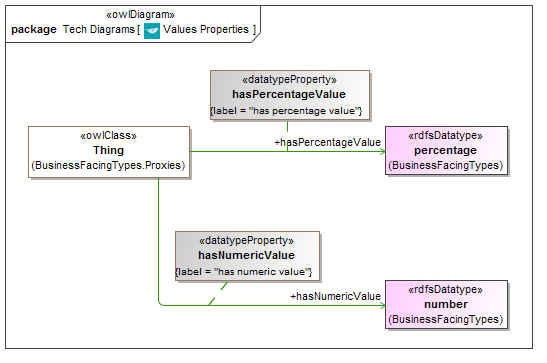 Figure 0.1	New Diagram in BusinessFacingTypes to be identified as Figure 10.3 and captioned as:“Figure 10.3	Business Facing Types Properties Concepts”After Table 10.6 INSERT the table given as Table 0.4 below. This is to be identified as Table 10.7 and all subsequent tables are to be re-numbered.Table 0.4	New Table in sub-clause 10.1.2 to be identified as Table 10.7 and captioned as:“Table 10.7	Business Facing Types Details”0.7.1.4	Addition of Analytics OntologyAdd a new ontology to the Utilities module, called Analytics, as new sub-clause 10.1.3. This requires the addition of two new tables (one for the ontology metadata and one for the ontology content), and one new diagram. After sub-clause 10.1.2 INSERT the new Clause 10.1.3 as given below. Subsequent tables and diagrams are to be re-numbered.New sub-clause heading: “10.1.3	Ontology: Analytics”This ontology provides mathematical abstractions for use in other ontologies, including for example the basic components of formulae, parameters and values.Table 0.5	New Table in new sub-clause 10.1.3 to be identified as Table 10.8 and captioned as:“Table 10.8	Analytics Ontology Metadata”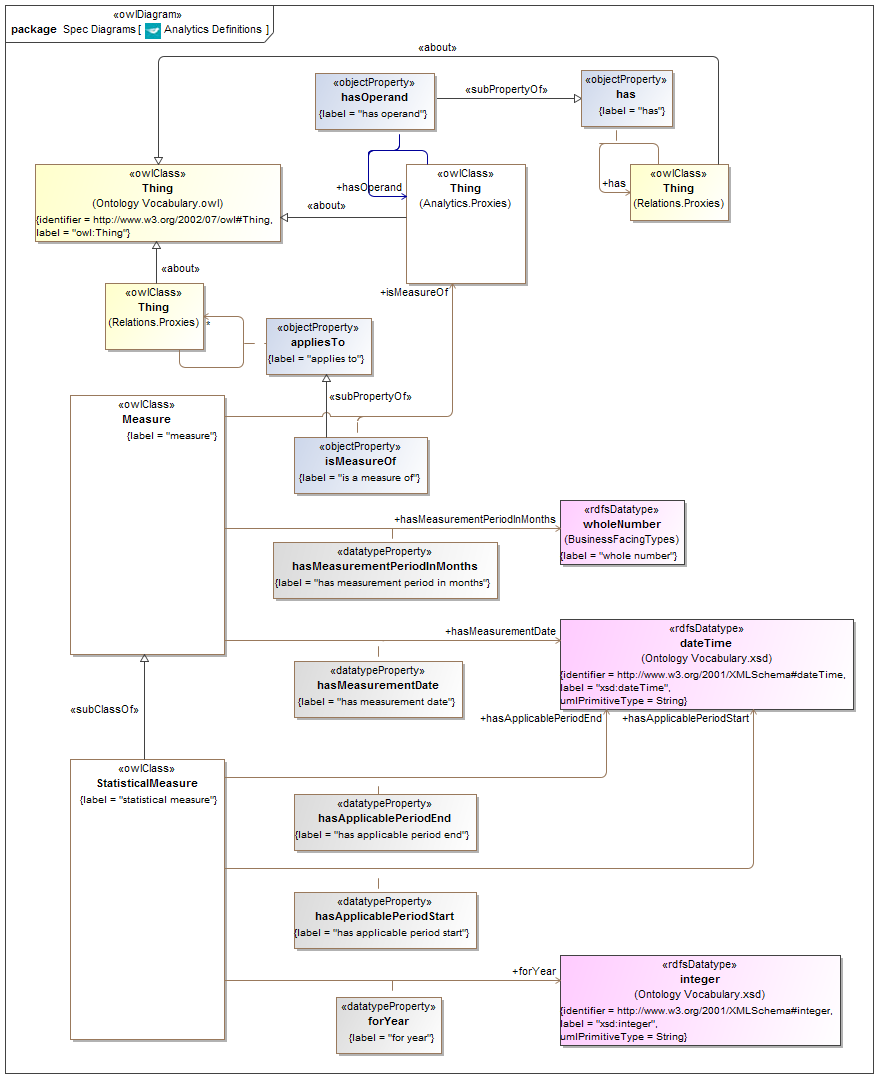 Figure 0.2	New Diagram in Analytics to be identified as Figure 10.4 and captioned as:“Figure 10.3	Analytics Ontology Concepts”Table 0.6	New Table in new sub-clause 10.1.3 to be identified as Table 10.9 and captioned as:“Table 10.9	Analytics Ontology Classes and Properties”Stand-alone Properties (Domain = Thing)Class: MeasureProperties of MeasureClass: StatisticalMeasureProperties of Statistical Measure0.7.1.5	Changes to Relations Module MetadataIn sub-clause 10.2 in the “Relations Module Metadata” table (Table 10.7) APPEND additional rows as shown in Table 0.7.Table 0.7	Relations Module Metadata Additional row  entries in Table 10.70.7.1.6	Changes to Relations Ontology MetadataIn sub-clause 10.2.1 in the “Relations Ontology Metadata” table (Table 10.8) REPLACE the row text for owl:versionIRI (row 4) with that shown in Table 0.8 and APPEND two new rows as shown in Table 0.9Table 0.8	Relations Ontology Metadata Changes in Table 10.8Table 0.9	Relations Ontology Metadata Additional Row entries in Table 10.80.7.1.7	Changes to Relations Ontology ContentOne new property has been added to the ontology Relations. This requires the addition of one new diagram (Figure 0.3 below), to follow after Figure 10.3 or any diagrams which may have replaced it. In addition, the information given in Table 0.10 is to be appended onto Table 10.9 (“Relations Details”) or added immediately following any tables which may have replaced Table 10.9.After Figure 10.3 INSERT the diagram given as Figure 0.3: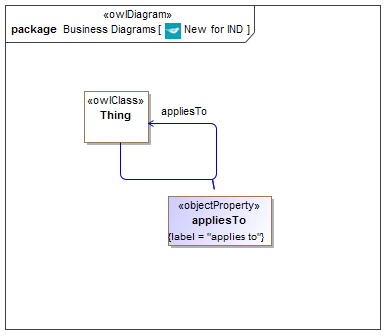 Figure 0.3	New Object Property in Relations OntologyAfter Table 10.8 INSERT or APPEND the row entry in Table 0.10. Note that the precise table columnar format may have changed; insert the text in the appropriate columns, which will have retained the same names as below:Table 0.10	Details for the New appliesTo Property0.7.2	Changes to FIBO Business Entities Specification finance/13-11-01Add a new ontology to the FunctionalEntities module, called Publishers.0.7.2.1	Changes to Functional Entities Module MetadataIn sub-clause 9.7 in the “Functionally Defined Business Entities Metadata” table (Table 9.30) APPEND additional rows as shown in Table 0.11.Table 0.11	Functionally Defined Business Entities Module Metadata Additional row entries in Table 9.300.7.2.2	Addition of Publishers OntologyAdd a new ontology to the FunctionalEntities module. called Publishers, as new sub-clause 9.7.2. This requires the addition of two new tables (one for the ontology metadata and one for the ontology content), and one new diagram. After sub-clause 9.7.1 INSERT the new sub-clause 9.7.2 as given below.New sub-clause heading: “9.7.2	Ontology: Publishers”This ontology defines the fundamental concepts for publishers of information, including entities whose primary function is to publish, and entities (whether or not they are publishers in that sense) which are in the role of the publisher of some information. This ontology also includes the published information itself, i.e. the publication.Table 0.12	New Table in new sub-clause 9.7.2 to be identified as Table 9.33 and captioned as:“Table 9.33	Publishers Ontology Metadata”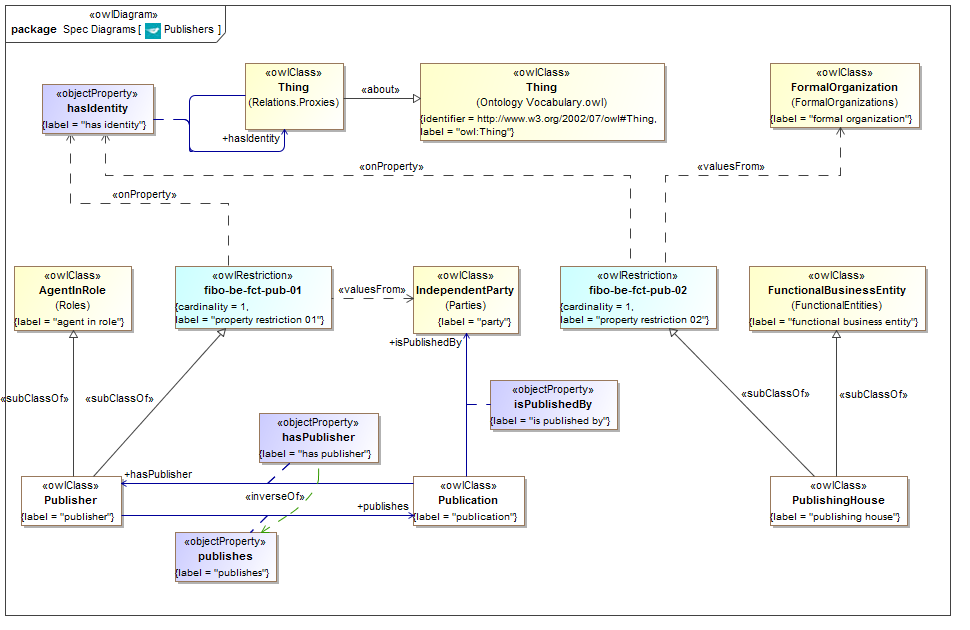 Figure 0.4	New Diagram in new sub-clause 9.7.2 to be identified as Figure 9.42 and captioned as:“Figure 9.42	Publishers Ontology Concepts”Table 0.6	New Table in new sub-clause 9.7.2 to be identified as Table 9.34 and captioned as:“Table 9.34	Publishers Ontology Classes and Properties”Class: PublicationProperties of PublicationClass: PublisherProperties of PublisherRestrictions on PublisherClass: PublishingHouseRestrictions on PublishingHouseScopeThis specification is a model of finance industry concepts in the subject area of market indices, interest rates, currency exchange rates and economic indicators. These have in common that they are all numeric measures (denominated variously as percentages, numbers or monetary amounts), published by some publisher or set by some public body, and providing information on the state of some economy, currency, basket of instruments or risks, formulated to reflect the behavior of some part of the global economy. These indices and indicators are widely referred to within the financial services industry, and many of them are also the subject of derivative contracts in which some part of that derivative is derived from the value of some such rate. The types of indices and indicators included in this specification are intended to reflect the terms found in common securities and derivatives contracts and the level of detail of these is intended to reflect those details which are articulated in such contract terms. For this reason, details of the methods by which such figures are arrived at by their publishers are not included except where these serve to distinguish one such index from another. In keeping with the nature of FIBO as a series of specifications of business semantics, properties are included which capture the meaning of a concept whether or not these would be articulated in applications which may be derived from this specification – for example it is the case that certain economic indicators give a measure of the state of some economy, even though properties which assert this may not be required in some operational use case. 1.1	OverviewThis specification is part of a family of specifications called the Financial Industry Business Ontology (FIBO).FIBO is a modularized formal model of the concepts represented by finance industry terms as used in official financial organization documents such as contracts, product/service specifications and governance and regulatory compliance documents. This is referred to as a Business Conceptual Model as distinct from data models in IT implementations.The scope of finance industry encompasses a broad range of organizations that manage money, including credit unions, banks, credit card companies, insurance companies, consumer finance companies, stock brokerages, investment funds and some government sponsored enterprises.The FIBO Indices and Indicators specification covers two considerations: the content of the model as a set of business concepts, and the presentation of this content for business domain expert review as described in [FIBO Foundations]. The latter requirement is important both for the use of the content as a formal business conceptual model within a technology development lifecycle, and for extension of this model content. Extension of this model may be undertaken either by individual firms, or as part of the submission of model content for future versions of this specification.This specification describes the content of FIBO Indices and Indicators. The [FIBO Foundations] specification describes the modeling notation which has been employed and the requirements for presentation of this material to domain experts.1.2	Scope of Financial Industry Business Ontologies: Indices and Indicators 1.2.1	How This Specification fits with the overall FIBOThis specification describes a set of ontologies of and relating to interest rates, currency exchange rates, economic indicators and market indices, within the overall framework and heading of the Financial Industry Business Ontology (FIBO). The ontology content described in this specification is developed and maintained using the same modeling framework as all FIBO ontologies. It both extends and references a subset of the ontologies specified in FIBO Foundations [FIBO Foundations].  It also depends on a subset of the ontologies specified in FIBO Business Entities [FIBO BE].1.2.2	Business ScopeThe business scope of this specification is all terms relating to and definitive of a range of market and economic indicators that are considered by financial industry firms, regulators and other industry participants to be of relevance in the financial services domain. The scope of the concepts in this specification is those common to Published rates about markets and about economic performance generally, Interest rates (lending rates, inter-bank rates, reference rates),Rates of exchange between currencies, Economic indicators which provide some measure of some economy (inflation rates, Gross Domestic Product, unemployment rates), Also in scope for FIBO-IND but not in this specification are market indices composed of simulated baskets of issued securities, credit indices based on baskets of risk-sensitive debts and so on. These are concepts which have a temporal element, that is the value of each index and indicator has a current value, a number of past values the number of which varies according to the frequency with which that index is published, and an indefinite number of projected future values as determined by some party at some time by some means. The temporal aspects of Indices and Indicators are provided via the normative reference to [FIBO Foundations] and/or [DTV].Many derivatives are named for the index or interest rate which is the underlying of that derivative, for example when a trader speaks of “selling the S&P500” index. It should be understood that, notwithstanding the commonality of names, there is a semantic and economic distinction between an index and a contract which gives the holder some participation in changes to that index. This specification deals only with the indices not the derivatives of those indices, which are to be provided in other FIBO specifications which will depend on the concepts here. 1.2.3	Relation to Existing Market Index and Economic Indicator StandardsThe model defined in this specification is a “business conceptual model” as described in Section 1.2 of the [FIBO Foundations] specification. A business conceptual model in the sense used here is one which represents things in the business domain as distinct from data descriptions for data about those things, and which does not reflect the technical constraints of any given application. As such this specification is intended to be complementary to technical standards in the financial services industry, most of which were developed and are framed (positioned) either as logical data models or as physical message schemas. For this reason this specification includes concepts which contribute towards the definition of a concept or the disambiguation of concepts without reference to whether all of these individual properties would be used within a physical application.To the extent that logical data model or physical message standards include content relating to indices and indicators, this specification defines the semantics of those data and message elements. Standards for derivative transactions such as FpML are descriptive of derivatives including those which are derivative of indices and indicators, and are not definitive descriptions of the indices or indicators themselves. FpML does contain individual message terms which refer to these indices and indicators but these are intended to refer to these concepts in the definition of derivative instruments, they are not intended to define these concepts themselves. These message schema elements are framed at the physical level while the current specification is at the conceptual level. These FIBO models represent a computationally independent model. The [ISO 20022] standard has a component referred to as the “Financial Industry Business Information Model” [FIBIM] which includes indices and indicators terms. Many of the terms in this specification were initially defined with reference to that specification and subsequently refined by subject matter expert reviews. As such, this specification is intended to provide the conceptual model business concepts which correspond to the more technical design models in the ISO 20022 FIBIM material.1.3	DefinitionsThe human readable definitions have been constructed by and with the input of business subject matter experts. Many definitions have been derived from definitions of data elements corresponding to those terms in industry data standards and messaging standards. These have been adapted where necessary to ensure that they are descriptive of the thing itself and not of data elements for data about those things. These have been reviewed by industry subject matter experts to ensure that such adaptation accurately captures the sense of the business concept. In cases where the definition in a technical industry standard was incomplete, context-specific or tautologous, a fresh definition was framed by the industry subject matter experts who participated in these reviews. Where this was not possible, a third party definition was proposed and adopted. 1.3.1.	Definitions PolicyMany definitions in this specification were initially derived from terms given in the ISO 20022 FIBIM model, with adaptations to the definitions text where necessary to re-frame the definition from that of a data element, field or table to the definition of the thing in the world to which the FIBO concept refers. The exceptions to this approach are where additional concepts were added during industry subject matter expert reviews; in these cases the definition has been arrived at through consensus of the financial industry subject matter experts participating in those reviews. The policy which follows is given for FIBO specifications in general but has not needed to be called upon for this specification. Where definitions for the FIBO industry terms are derived from third party sources, the policy for arriving at those definitions is as follows (and remains so for future iterations and extensions):1. In the absence of a definition endorsed by the subject matter experts for a term, definitions will be sourced from US government sites, including the US Federal Reserve Bank of NY, and the Bureau of Labor and Statistics (BLS), as appropriate.   2. When there is a conflict with the definition of a Financial Industry term with the same term in another Industry, the Financial Industry definition will be used within FIBO.In all cases the source from which the definition was obtained, or from which it was adapted, is recorded in annotation metadata for that concept. ConformanceAudience: Technical, semantic technology and standards audiences. 2.1	Applications for which Conformance Points ExistThis Clause defines conformance points for the following types of artifacts:Technical applications of FIBO such as logical data models, XML schemas, operational ontologies, code, and other technical artifacts Extensions of FIBO Representations of FIBO for business consumptionIn diagramsIn spreadsheets and tablesConformance of technical applications of FIBO is the most important conformance point, because it addresses the core issue of what it means to conform to the ontologies that FIBO defines.Note that in addition to conformant applications, there are a number of scenarios in which someone may make use of the FIBO ontologies as a business conceptual model while applying their own design to meet their requirements. It is not possible to define specific conformance points for each of the possible ways in which one may legitimately develop a conventional database application or an operational OWL ontology that would be a good application. 2.2	Conformance PointsThis specification has the following conformant points for the above applications:Conformant extension: as described in [FIBO Foundations] for conformant extensions to model contentOperational ontologies: conformance may be asserted for This entire specification (FIBO-Full conformance)Ontology conformance – subject to the ontology dependencies;The content of this specification may be rendered conformant with the model presentation conformance points described under “Conformant Presentation of Model Content” in [FIBO Foundations] both for diagrams and for tabular reports.Spreadsheets may assert conformance to the “tabular presentation” conformance point described under “Conformant Presentation of Model Content” in [FIBO Foundations] without reference to other material.2.3	Operational Ontology ConformanceAn OWL ontology derived from this specification (known as an “operational ontology”) is conformant to this specification if:It uses individual ontologies in this specification along with imports of any ontologies that are shown as imported by the ontologies in this specification; orIt uses some sub-set of the terms contained in individual ontologies in this specification, along with imports of any ontologies that are shown as imported by the ontologies in this specification and the terms which are used in the ontology make reference to the terms which are in the imported ontologies; there is no need to import ontologies which contain only terms which are not referred to by the terms that are used in the ontology which asserts such conformance.When asserting conformance in terms of this conformance point, the operational ontology should identify and name to which of the individual ontologies in this specification the application is conformant. For detailed descriptions of the above conformance points and others, please refer to [FIBO Foundations].References3.1	Normative ReferencesThe following normative documents contain provisions which, through reference in this text, constitute provisions of this specification. For dated references, subsequent amendments to, or revisions of, any of these publications do not apply.3.2	Non Normative ReferencesThe following informative documents are referenced throughout this text or in parts of the Annexes:Terms and DefinitionsFor the purposes of this specification, the following terms and definitions apply.Content Subject matter Business conceptual modelA model which represents and only represents business subject matter without reference to the design of any solution or data model representation.OntologyA formalization of a conceptualization. For the purposes of this specification the formalization is in OWL, using ODM as a means to render this, and the conceptualization is that of business subject matter.Operational OntologyAn ontology which is intended for use within some application.Subject matterInformation about things in the universe of discourse; the essential facts, data, or ideas that constitute the basis of spoken, written, or artistic expression or representation; often : the substance as distinguished from the form especially of an artistic or literary production.TaxonomyA set of terms which stand in some classification relation to one another.Symbols and AbbreviationsSymbolsThere are no symbols introduced by this specification.5.2	AbbreviationsThe following abbreviations are used throughout this specification:OWL – Web Ontology LanguageODM – Ontology Definition MetamodelRDF – Resource Definition FrameworkSME – Subject Matter ExpertUML – Unified Modeling LanguageURI – Uniform Resource IdentifierURL – Uniform Resource LocatorXMI – XML Metadata InterchangeXML – eXtensible Markup LanguageAdditional symbols and abbreviations that are used only in annexes to this specification are given in those annexes.Additional InformationHow to Read this SpecificationAudienceThis specification has the following audiences:The standards communityThe finance industry business communityThe regulatory communityTechnical architectsSemantic ModelersStandards CommunityThis audience is intended to be able to follow and validate the way in which this specification sets out the arrangements for the production and maintenance of model content, and the production of business-facing reports and diagrams representing parts of that content. The Finance Industry Business CommunityAs noted in the section on conformance (section 2) this specification includes detailed requirements for the production of diagrams and reports which are intended for consumption by business subject matter experts. This specification also contains material addressed at this audience, this being an informative annex on “Interpreting Model Content”. This audience is not intended to read and understand the remaining parts of this specification.The Regulatory CommunityAs for Finance Industry Business Community.Technical ArchitectsThese include but are not limited to: Tooling vendors and developers Other content providers / enriched content providersBusiness Analysts – anyone who uses the model whether they are a modeler, a metadata analyst, etc. Technology ManagementThe bulk of the “Architecture” section is intended to be read and understood by these audiences and by the ‘Semantic Modelers’ audience.Semantic ModelersMuch of the material in this specification is intended to be read and understood by semantic modelers. This includes the 'Conformance' chapter (Chapter 2) and the ‘Architecture’ chapter (Chapter 8). 6.2	AcknowledgementsThe following organization submitted this specification:Enterprise Data Management CouncilThe following companies have provided significant expertise and resources in the development of its content and architecture:Adaptive Inc.Australia and New Zealand Banking GroupAVOX/DTCCBank of AmericaBarclays CapitalBBHBloombergBusiness SemanticsCIBCCitigroup Inc.Credit Suisse Group AGCUSIPThe Federal National Mortgage Association (Fannie Mae)David Frankel ConsultingFacetAppFidelityGoldenSource CorporationHSBC Holdings plcJPMorgan Chase & Co.The Manufacturers Life Insurance CompanyMichigan State UniversityModel Driven SolutionsModel SystemsMorgan StanleyMphasiSNational Australia BankNo MagicNomos SoftwareNordea BankOakland UniversityOntoAgeOpenFinancePricewaterhouseCoopers LLPRevelytixSallie MaeSAPSemantic ArtsState StreetSungardSWIFTTahoe BlueThematix Partners LLCThomson ReutersUBS AGUniversity of British ColumbiaUniversity College CorkWells FargoWizdom Systems, Inc.IntroductionAudiencesReaders are encouraged to read Section 6.1 on the different intended audiences for this specification.7.1.1	Audience for this SectionThe audience for this section is anyone who wishes to understand this standard, whether from a business or a technical standpoint. 7.1.2	Reading this StandardTechnical audiences (in both conventional and semantic technology) are directed at the “Architecture” section (Section 8). Business audiences (financial industry participants, regulators and others) are directed at this Introduction and at Annex A on interpreting model content (Annex B).The business content defined in this standard is intended to be presented both in a business-facing format and in a complete, technical format. The latter is intended for consumption by technical and standards audiences only. This specification defines the content of the standard and the ways in which it is to be presented to business readers.Specification Overview7.2.1	Non Technical OverviewAudience: Business. This specification provides a model of financial market indices and economic indicators terms, definitions and relationships. The model contains no technical design content and is a representation of the indices and indicators concepts. This specification describes the technical arrangements by which this has been brought about, the requirements to be placed upon semantic modelers who are to extend this content locally or who propose updates to the model, and the requirements by which the content of this and future extensions are to be presented to business domain participants, so that they may understand and review the model content without the need for any formal technical training. 7.2.2	Technical OverviewAudience: Technical architects. The model content is developed and maintained using the Unified Modeling Language as a modeling tool framework, but with all model content built using the formal constructs of the Web Ontology Language (OWL). This is achieved using the OMG's Ontology Definition Metamodel (ODM) specification. The use of the ODM specification in this specification is limited to a specific sub-set of OWL constructs, and is also limited to the range of UML base classes that is allowed for each of the OWL constructs that are used, as defined in the [FIBO Foundations] specification.The model content is made available as serialized ODM UML in the form of XMI files (“ODM XMI”); as serialized UML in the form of XMI files (“UML XMI”) and as OWL files in the RDF/XML syntax. The deliverables are described in Annex A.7.3	Business Usage Scenarios7.3.1	Indices and Indicators Usage ScenariosA number of business scenarios are supported by this specification. These include: Formal definitions and concepts for market indices, interest rates  and economic indicators for reference in integration of systems and data feeds and for model driven development of applications which refer to these concepts;Index and indicator terms for the definition of derivatives contracts as types of underlying variable;Index, interest rate and indicator terms for the definition of variable interest or variable amortization payments in negotiable securities (principally debt securities) and in loans;Development of semantic models (ontologies) of derivatives and securities contracts which have indices, indicators or interest rates as their underlying variables – ontologies for those contracts whether developed privately or as future FIBO specifications, would semantically import the concepts in this specification. Risk applications including credit risk, market risk.ArchitectureIntended Audiences: Technologists, Semantic Technologists, Standards Implementers.8.1	OverviewThe architecture of FIBO is described in the [FIBO Foundations] specification.Please also refer to the Scope section (Section 1) and the Definitions (Section 4) for detailed treatment of the terms and concepts referred to. 8.2	The Foundations ModelsThis specification makes reference to specific sets of concepts in the [FIBO Foundations] specification.As a consequence of the modeling principles, the model requires ontologies of things which are not specific to indices and indicators. The Foundations ontologies include legal concepts like contracts, business concepts such as service provision, as well as an extensive set of concepts for times, dates, mathematical constructs, events and activities, and so on. FIBO Indices and Indicators draws extensively on abstractions for numeric measures as well as concepts in the area of business entities drawn from the [FIBO BE] Business Entities specification, to describe publishers of indicators, interest rates and economic indicators.Models of these concepts are maintained as described in the [FIBO Foundations] specification and the [FIBO Business Entities] specification.8.3	Ontology Architecture and Namespaces As described in the [FIBO Foundations] specification in section 8.2, the ontology architecture for FIBO is designed to facilitate reuse and ontology evolution to the degree possible. An important goal of this specification is to provide the foundational terminology, including basic terminology describing amounts and rates, which provides high-level, abstract conceptual knowledge intended to facilitate mapping.  The basic building blocks for the Indices and Indicators (IND) Ontology, building on the architecture provided in [FIBO Foundations], are shown in Figure 8.1, below.As shown in the diagram, the IND ontologies are divided up into a number of modules. These include: indicators (concepts common to more than one type of index, rate or indicator), foreign exchange rates, interest rates and economic indicators.The IND modules will ultimately depend on (1) Basic Terminology and Ontology Metadata (in light gray in the figure), (2) Foundations, (3) Business Entities and (4) a number of external modules, representing concepts for Natural Language, Geopolitical Entities (for example ISO 3166 Country codes, regional and municipal designations), and concepts defining dates, times, and durations. A sample set of these anticipated external resources are given in the dark gray layer in the figure. Figure 8.1	Indices and Indicators Ontology ArchitectureThe namespaces and their well-known prefixes corresponding to external elements required for use of FIBO Indices and Indicators include all of those listed in the FIBO Foundations specification and selected concepts from the FIBO Business Entities specification, as well as those required for the use of Foundations itself.  Table 8.1 lists those prefixes and namespaces considered external to Foundations.  Table 8.2 provides those required for use of Foundations while Table 8.3 provides those required for use of the Business Entities specification (repeated here for convenience).Table 8.1	Prefix and Namespaces for referenced/external vocabularies Table 8.2	Prefix and Namespaces for FIBO Foundations Table 8.3	Prefix and Namespaces for FIBO Business Entities As described in the [FIBO Foundations] specification, the namespace approach taken for FIBO is based on OMG guidelines and is constructed as follows:A standard prefix http://www.omg.org/spec/The family name,  EDMC-FIBOThe abbreviation for the specification: in this case INDThe module nameThe ontology nameNote that the URI/IRI strategy for the ontologies in FIBO takes a “slash” rather than “hash” approach, in order to accommodate server-side applications.  Though not technically necessary, this specification does mandate namespace prefixes to be used. These are constructed as follows with the components separated by “-“:The specification family name fiboThe specification abbreviation: indAn abbreviation for the module nameAn abbreviation for the ontology nameThe namespaces and prefixes corresponding to FIBO Indices and Indicators ontologies are summarized in Table 8.4 for convenience.  These are given in alphabetical order, by module, rather than with any intent to show imports relationships.  Table 8.4	Prefix and Namespaces for FIBO Indices and Indicators 9	Model Content Reports9.1	OverviewThis section lists all the terms, definitions and relationships in the Indices and Indicators models defined in this specification. Please note that this section is not intended to be read by business subject matter experts; for this purpose, tabular reports and spreadsheets should be produced for this audience as described elsewhere in this specification.9.1.1	Interpreting This SectionThis section shows each of the components of the model with their OWL construct names where applicable. These are: 9.2.	Module: IndicatorsTable 9.1	Indicators Module Metadata9.2.1	Ontology: IndicatorsThis ontology provides the concepts common to all market rates, indices and indicators; that is concepts descriptive of the numeric parameters themselves. These are modeled independently of the values they may take over time.Table 9.2	Indicators Ontology Metadata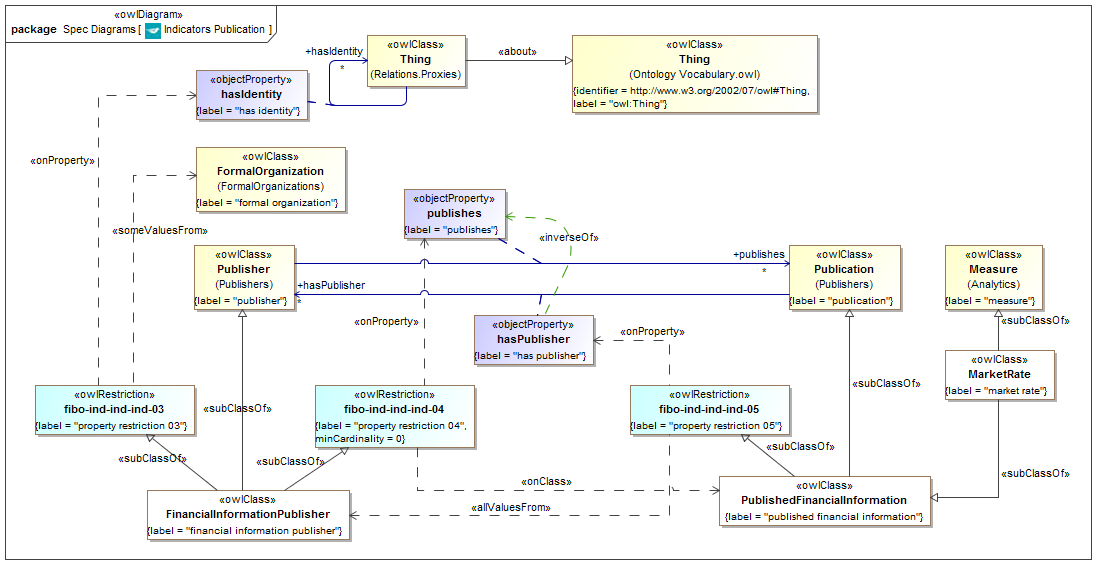 Figure 9.1	Indicators Publication ConceptsDiagram showing the basic concepts in the Indicators Publishers ontology for publication of market indices and indicators. 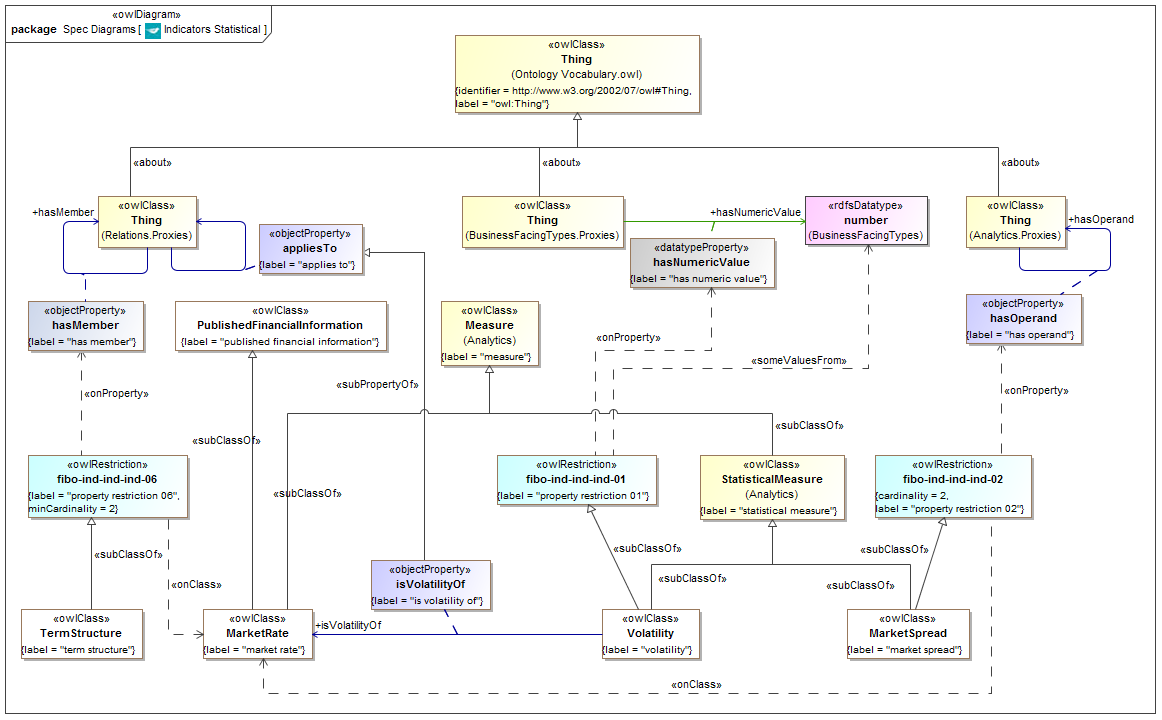 Figure 9.2	Indicators Analytical ConceptsDiagram showing the analytical or statistical types of indicator concept in the Indicators ontology. Table 9.3	Indicators DetailsClassesProperties for VolatilityRestrictions9.3	Module: Foreign ExchangeTable 9.4	Foreign Exchange Module Metadata9.3.1	Ontology: Foreign ExchangeThis ontology provides the parameters for foreign exchange rates, covering spot and forward rates, as well as Fx spot rate volatilities.Table 9.5	Foreign Exchange Ontology Metadata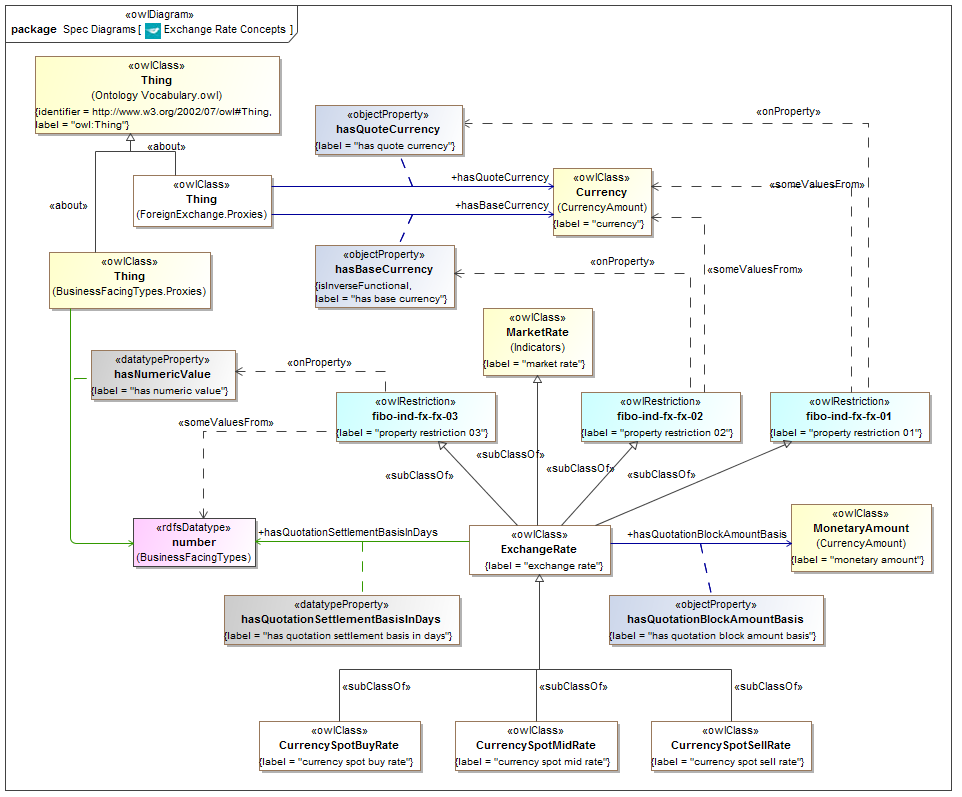 Figure 9.3	Foreign Exchange: Exchange Rate ConceptsDiagram showing the basic concepts in the Foreign Exchange ontology.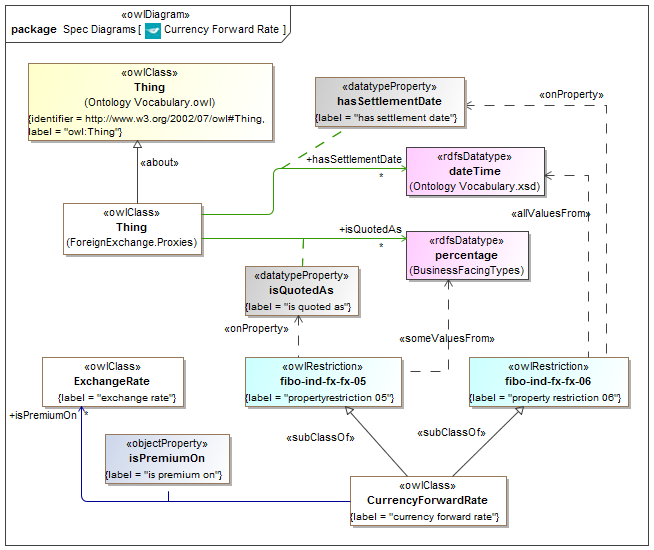 Figure 9.4	Foreign Exchange: Forward Rate ConceptsDiagram showing forward rate concepts in the Foreign Exchange ontology.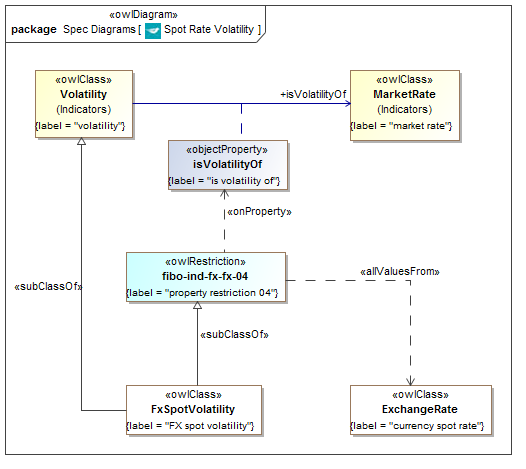 Figure 9.5	Foreign Exchange: Spot Volatility ConceptsDiagram showing the concepts of spot  rate volatility in the Foreign Exchange ontology.Table 9.6	Foreign Exchange DetailsClassesPropertiesRestrictions9.4	Module: Interest RatesTable 9.7	Interest Rates Module Metadata9.4.1	Ontology: Interest RatesThis ontology provides the basic types of interest rate which are recognized in the financial markets, and the relationships between these where applicable. These include bank base rates, inter-bank offer rates, overnight rates of interest and the US Federal Funds rate which is widely used as a rate of reference. It also includes the concept of a market rate spread between two interest rates.Table 9.8	Interest Rates Ontology Metadata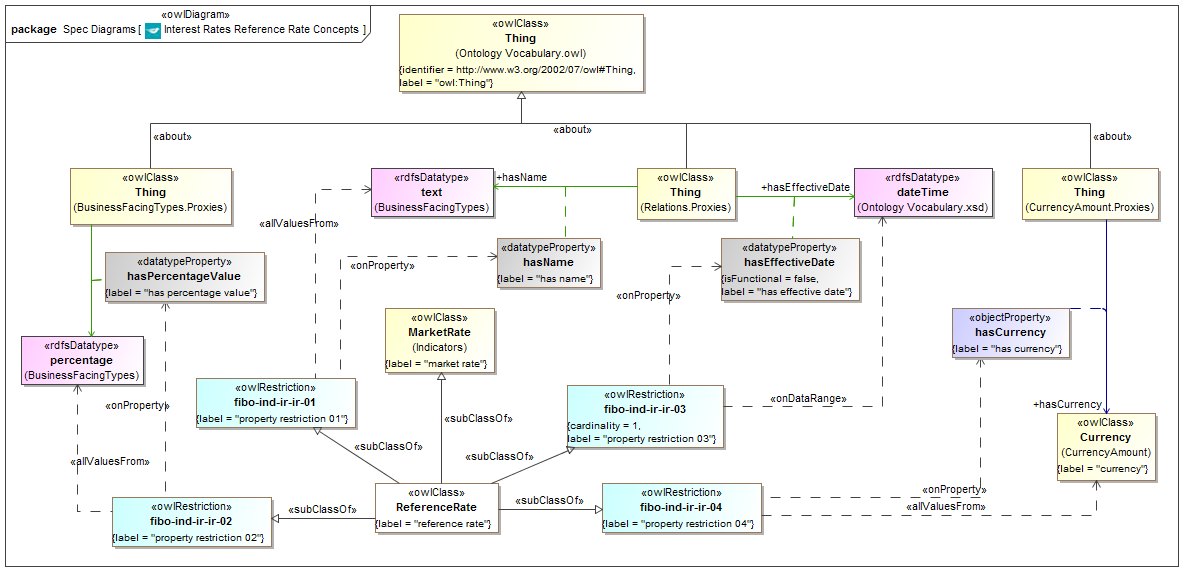 Figure 9.6	Interest Rates ConceptsDiagram showing the main concepts for interest reference rate in the Interest Rates ontology.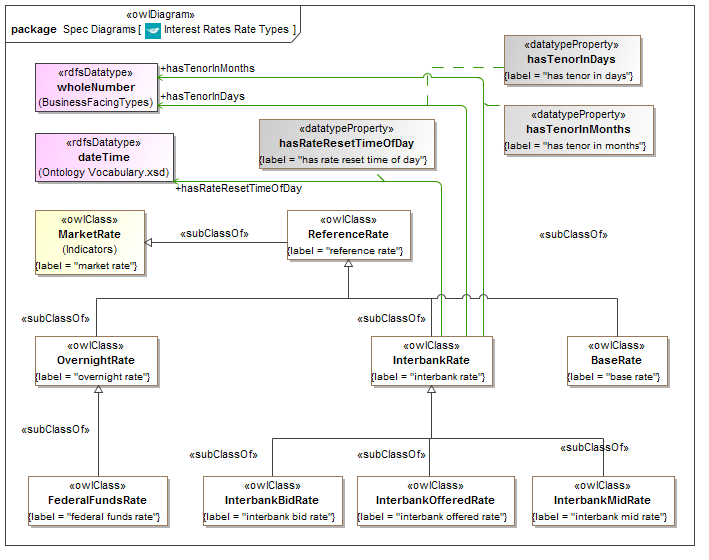 Figure 9.7	Interest Rates TypesDiagram showing the types of interest rate in the Interest Rates ontology.Table 9.9	Interest Rates DetailsClassesPropertiesRestrictions9.4.2	Ontology: Interest Rate PublishersThis ontology provides concepts descriptive of the publishers of interest rates, such as banks and the bodies which publish inter-bank offer rates.Table 9.10	Interest Rate Publishers Ontology Metadata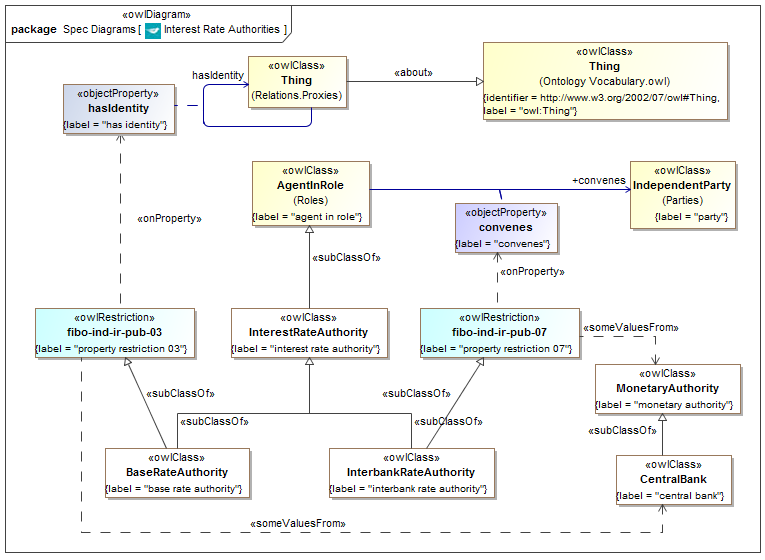 Figure 9.8	Interest Rate Publishers ConceptsDiagram showing the main types of Interest Rate Publishers.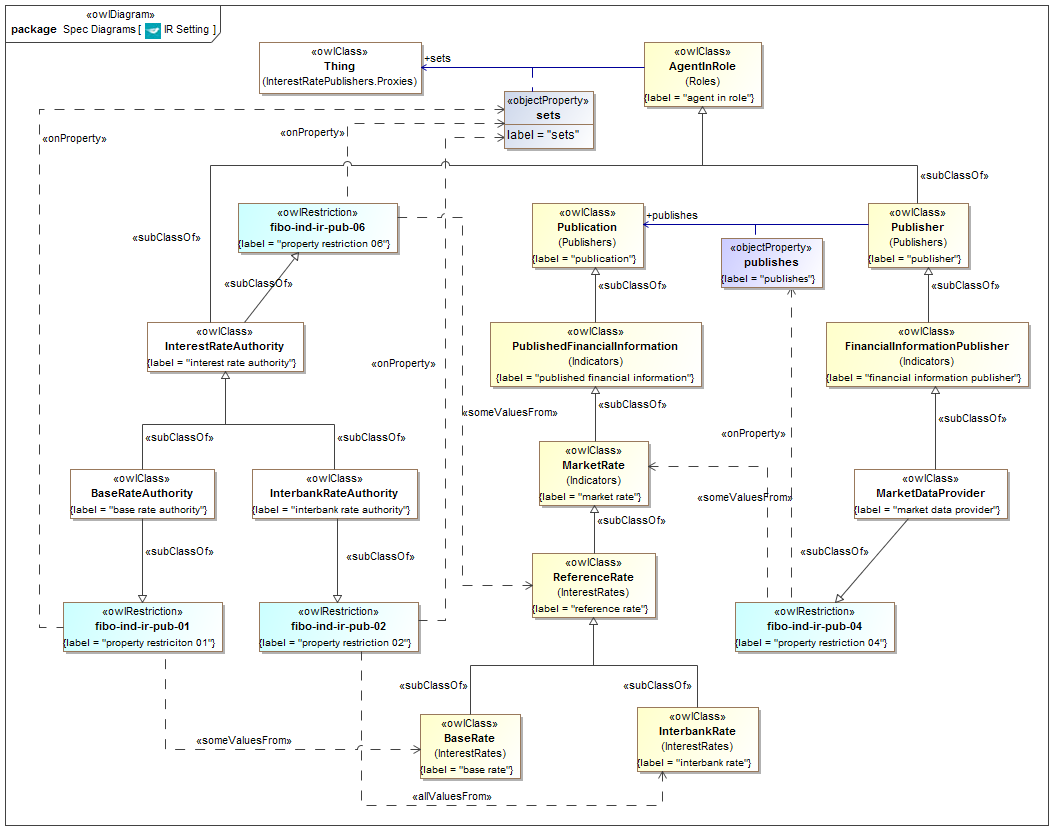 Figure 9.9	Interest Rate Setting and Publishing ConceptsDiagram showing the above Interest Rate Publishers in terms of what types of rates they set. This diagram also shows the role of the market data provider in publishing rates set by these (for example the LIBOR rate is set by a committee but subsequently published by a specific market data provider).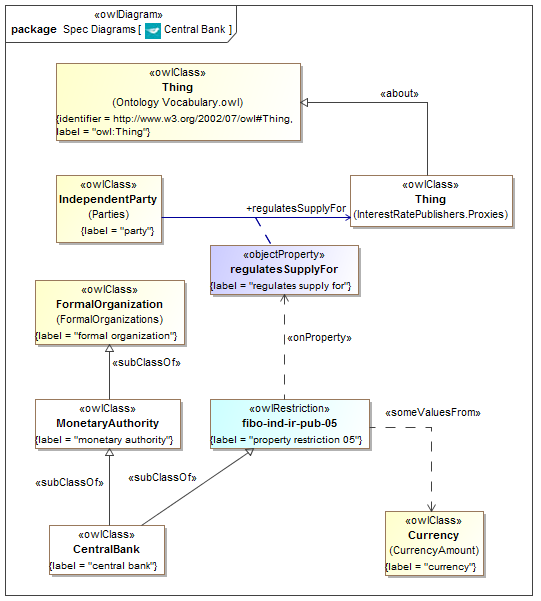 Figure 9.10	Interest Rate Publishers Central Bank ConceptsDiagram showing the concept of a central bank.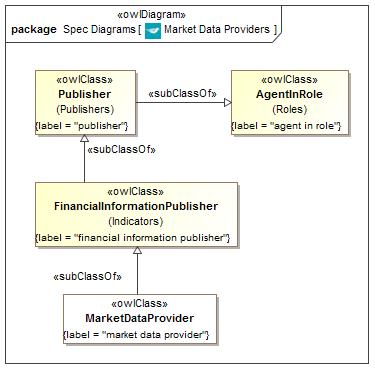 Figure 9.11	Interest Rate Publishers Market Data ProviderDiagram showing the concept of a market data provider.Table 9.11	Interest Rate Publishers DetailsClassesPropertiesRestrictions9.5	Module: Economic IndicatorsTable 9.12	Economic Indicators Module Metadata9.5.1	Ontology: Economic IndicatorsThis ontology provides the parameters which make up the various types of market economic indicators, along with basic facts about these such as the economies or countries they apply to.Table 9.13	Economic Indicators Ontology Metadata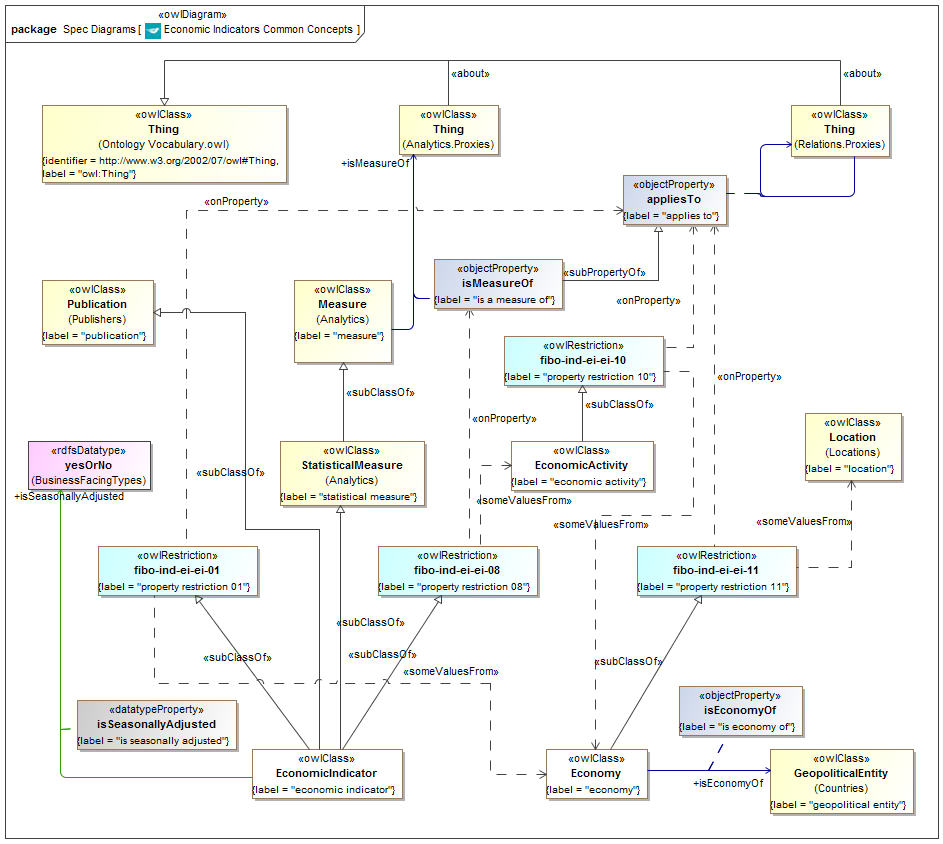 Figure 9.12	Economic Indicators Common ConceptsDiagram showing all the concepts common to economic indicators in the Economic Indicators ontology.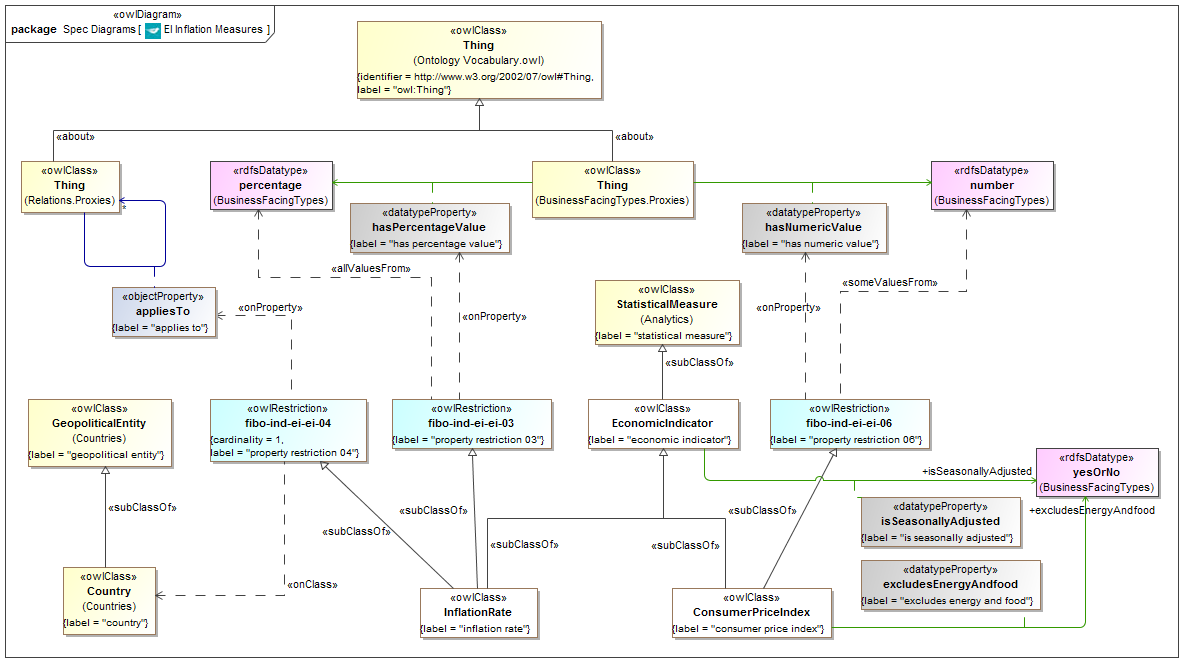 Figure 9.13	Economic Indicators Inflation MeasuresDiagram showing inflation measures concepts in the Economic Indicators ontology.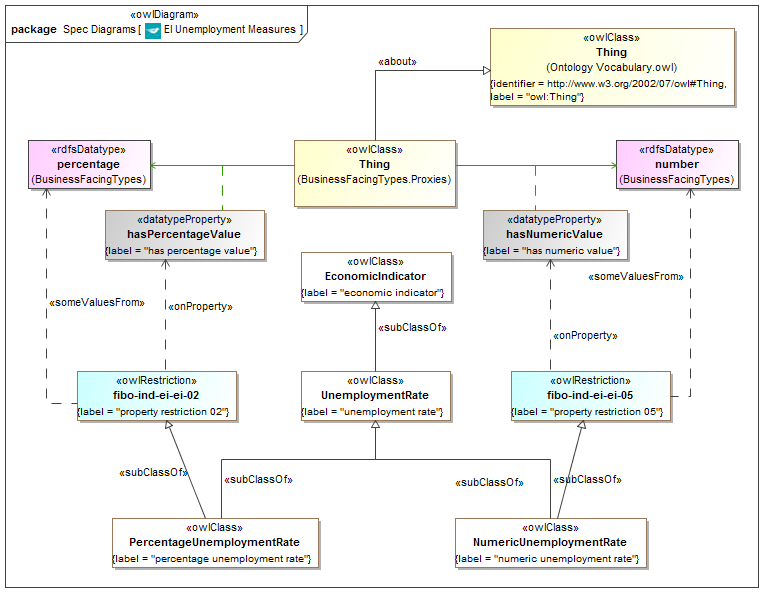 Figure 9.14	Economic Indicators Unemployment StatisticsDiagram showing unemployment index concepts in the Economic Indicators ontology.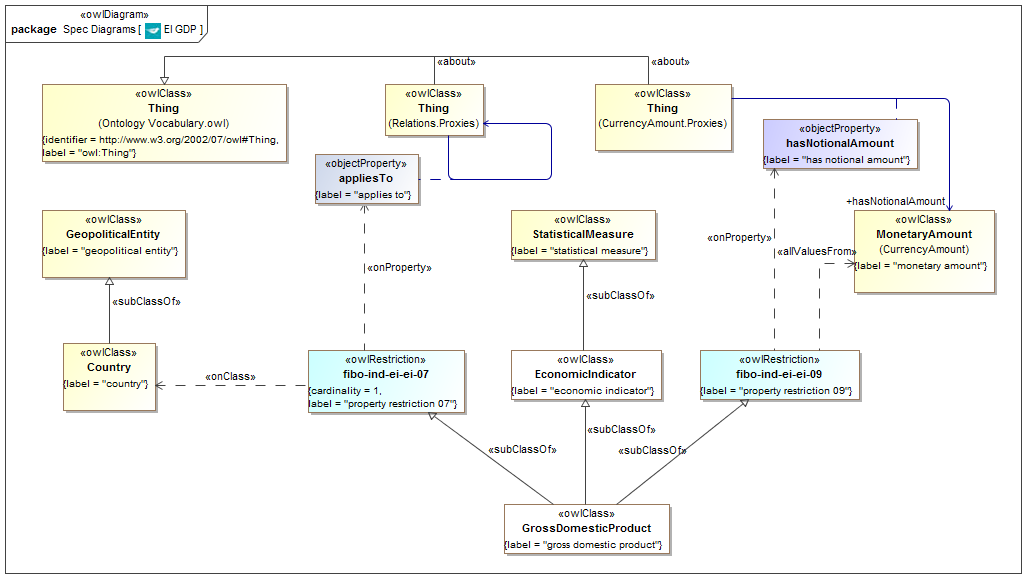 Figure 9.15	Economic Indicators Gross Domestic ProductDiagram showing GDP concepts in the Economic Indicators ontology.Table 9.14	Economic Indicators DetailsClassesPropertiesRestrictions9.5.2	Ontology: Economic Indicator PublishersThis ontology provides concepts descriptive of the publishers of market indicators, such as gross domestic product, employment statistics, inflation rates and so on. These may include government or quasi-government bodies, international agencies, third parties and data providers.Table 9.15	Economic Indicator Publishers Ontology Metadata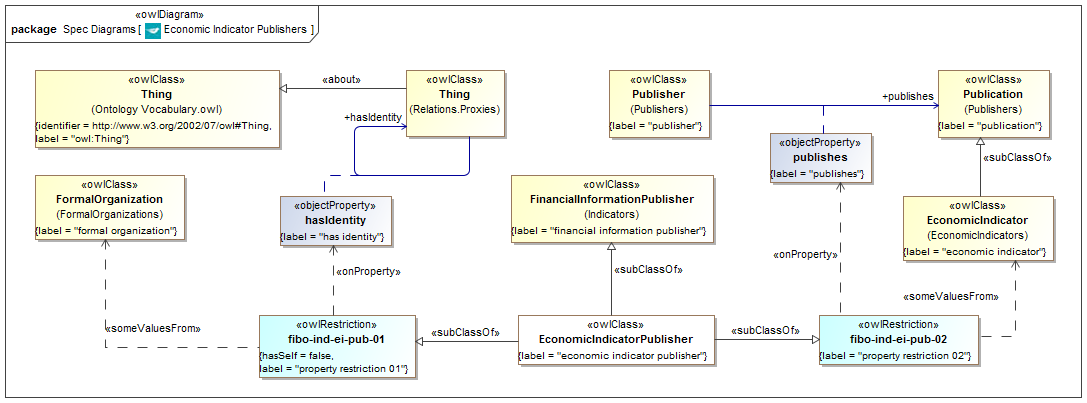 Figure 9.16	Economic Indicator Publishers ConceptsDiagram showing all of the concepts in the Economic Indicators Publishers ontology.Table 9.16	Economic Indicator Publishers DetailsClassesRestrictionsAnnex A: Machine-readable files Accompanying this Specification(normative)The FIBO ontologies are delivered as (1) RDF/XML serialized OWL (normative and definitive), (2) UML XMI, serialized from UML with the ODM profiles for RDF and OWL applied (normative), (3) ODM XMI, serialized based on the ODM MOF metamodels for RDF and OWL (normative), and (4) ancillary Visual Ontology Modeler (VOM) model files, based on the VOM plug-in to MagicDraw (informative).  If there are differences between the OWL files, ODM XMI, and UML XMI, the OWL files take precedence, followed by the UML XMI, and finally the ODM XMI.Regardless of their form, each of the ontologies included in Indices and Indicators makes normative reference to the DCMI Dublin Core Metadata Terms [Dublin Core], W3C Simple Knowledge Organization System (SKOS) Recommendation [SKOS] and the OMG Architecture Board’s Specification Metadata Recommendation [OMG AB Specification Metadata], which are not part of this specification.The individual RDF/XML files are organized by module (directory), and within a given module, alphabetically by name, as shown in the URI structure for each individual OWL file. These files are UTF-8 conformant XML Schema files that are also OWL 2 compliant, and may be examined using any text editor, XML editor, or RDF or OWL editor.  They have been verified for syntactic correctness via the W3C RDF Validator and University of Manchester OWL 2 Validator.  They have also been checked for logical consistency using the Pellet OWL 2 reasoner from Clark & Parsia as well as the HermiT OWL 2 reasoner from Oxford University. It is anticipated that the OWL ontologies will be dereference-able, together with technical documentation (HTML) from the OMG site once the specification is adopted.Metadata TermValuesm:publicationDate2014-05-19T18:00:00sm:specificationVersionStatusBeta SpecificationMetadata TermValueowl:versionIRIhttp://www.omg.org/spec/EDMC-FIBO/FND/20140501/Utilities/BusinessFacingTypes/Metadata TermValuesm:priorVersionhttp://www.omg.org/spec/EDMC-FIBO/FND/20130801/Utilities/BusinessFacingTypes/skos:changeNoteThis version of the ontology was revised to add the datatype properties hasPercentageValue and hasNumericValue in support of the IND RFC.NamePropertyDefinitionConcept TypehasPercentageValuehas percentage valueindicates a value expressed as a numberSimple PropertyhasNumericValuehas numeric valueindicates a value expressed as a percentageSimple PropertyMetadata TermValuesm:filenameAnalyticssm:fileAbbreviationfibo-fnd-utl-alxOntologyIRIhttp://www.omg.org/spec/EDMC-FIBO/FND/Utilities/Analytics/owl:versionIRIhttp://www.omg.org/spec/EDMC-FIBO/FND/20140501/Utilities/Analytics/sm:dependsOnhttp://www.omg.org/spec/EDMC-FIBO/FND/Utilities/AnnotationVocabulary/http://www.omg.org/spec/EDMC-FIBO/FND/Utilities/BusinessFacingTypes/NameLabelDomainRangeDefinitionParenthasOperandhas operandThingThingthe predicate identifying the operand of a mathematical argument, parameter or other similar concepthasNameLabeldefinitionparentDefinition SourceMeasuremeasurean amount or degree of something; the dimensions, capacity, or amount of something ascertained by measuringNameLabelDomainRangeDefinitionParenthasMeasurementDatehas measurement datemeasurexsd:dateTimea predicate indicating the date on which the measure was takenhasMeasurementPeriodInMonthshas measurement period in monthsmeasurewhole numbera predicate indicating the coverage period for which the measure is applicable expressed in monthsisMeasureOfis a measure ofmeasureThinga predicate indicating the concept being measuredapplies toNameLabeldefinitionparentDefinition SourceStatisticalMeasurestatistical measureA summary (means, mode, total, index, etc.) of the individual quantitative variable values for the statistical units in a specific group (study domains).measurehttp://stats.oecd.org/glossary/detail.asp?ID=5068NameLabelDomainRangeDefinitionParentforYearfor yearstatistical measurexsd:integera predicate indicating the year for which the statistical measure is applicablehasApplicablePeriodEndhas applicable period endstatistical measurexsd:dateTimea predicate indicating the end of the period for which the statistical measure is applicablehasApplicablePeriodStarthas applicable period startstatistical measurexsd:dateTimea predicate indicating the start of the period for which the statistical measure is applicableMetadata TermValuesm:publicationDate2014-05-19T18:00:00sm:specificationVersionStatusBeta SpecificationMetadata TermValueowl:versionIRIhttp://www.omg.org/spec/EDMC-FIBO/FND/20140501/Relations/Relations/Metadata TermValuesm:priorVersionhttp://www.omg.org/spec/EDMC-FIBO/FND/20130801/Relations/Relations/skos:changeNoteThis version of the ontology was revised to add the appliesTo object property in support of the IND RFC.NameType Of ThingPropertyDefinitionEquivalent toParentMutually Exclusive WithRelated Thing or TypeInverse Of PropertyConcept TypeEditorial NoteExplanatory NoteDefinition SourceThinganythingapplies toa relation indicating something that is pertinent or relevant to the conceptanythingRelationship PropertyMetadata TermValuesm:publicationDate2014-05-19T18:00:00sm:specificationVersionStatusBeta SpecificationMetadata TermValuesm:filenamePublisherssm:fileAbbreviationfibo-be-fct-pubOntologyIRIhttp://www.omg.org/spec/EDMC-FIBO/BE/FunctionalEntities/Publishers/owl:versionIRIhttp://www.omg.org/spec/EDMC-FIBO/BE/20140501/FunctionalEntities/Publishers/sm:dependsOnhttp://www.omg.org/spec/EDMC-FIBO/FND/Utilities/AnnotationVocabulary/http://www.omg.org/spec/EDMC-FIBO/FND/Utilities/BusinessFacingTypes/NameLabelDefinitionParentExplanatory NotePublicationpublicationinformation which has been made publicly available to the world at largeNameLabelDomainRangeDefinitionInverse OfhasPublisherhas publisherpublicationpublishersome person or organization whose role it has been to publish this informationpublishesisPublishedByis published bypublicationpartythe individual or organization which has made this information available to the world at largeNameLabelDefinitionParentExplanatory NotePublisherpublisherThat which makes some information available to the world at large.agent in role
property restriction 01Typically this role is filled by some entity whose function is that of a publishing house (sometimes also referred to as a publisher, in that different sense). Publishers of information may frequently also include bank, government agencies and the like.NameLabelDomainRangeDefinitionInverse OfPublishespublishespublisherpublicationinformation which the publisher has made available to the world at largehas publisherNameLabelExpressionfibo-be-fct-pub-01property restriction 01hasIdentity exactly 1 IndependentPartyNameLabelDefinitionParentExplanatory NotePublishingHousepublishing housesome organization whose principal role is to publish informationproperty restriction 02
functional business entityNameLabelExpressionfibo-be-fct-pub-02property restriction 02hasIdentity exactly 1 FormalOrganizationReferenceDescription[Dublin Core]DCMI Metadata Terms, Issued 2013-06-14 by the Dublin Core Metadata Initiative.  Available at http://www.dublincore.org/documents/dcmi-terms/.[DTV]The OMG Date Time Vocabulary version 1.1.  Anticipated Summer 2014 at http://www.omg.org/spec/DTV/1.1/   [FIBO BE]Financial Industry Business Ontology (FIBO) – Business Entities (EDMC-FIBO/BE). Available at http://www.omg.org/spec/EDMC-FIBO/BE/  [FIBO Foundations]Financial Industry Business Ontology (FIBO) – Foundations (EDMC-FIBO/FND). Available at http://www.omg.org/spec/EDMC-FIBO/FND/ [ISO 1087]ISO 1087-1:2000 Terminology — Vocabulary — Part 1: Theory and application[MOF Core]Meta Object Facility (MOF™) Core, v2.4.2. Available at http://www.omg.org/spec/MOF/2.4.2/.[MOF XMI]MOF 2/XMI (XML Metadata Interchange) Mapping Specification, v2.4.2. Available at http://www.omg.org/spec/XMI/2.4.2/.[ODM 1.1]Ontology Definition Metamodel (ODM), v1.1.  Available at http://www.omg.org/spec/ODM/1.1/.[OMG AB Specification Metadata]OMG Architecture Board recommendations for specification of ontology metadata, Available at http://www.omg.org/techprocess/ab/20130701/SpecificationMetadata.rdf[OWL 2]OWL 2 Web Ontology Language Quick Reference Guide (Second Edition), W3C Recommendation 11 December 2012. Available at http://www.w3.org/TR/2012/REC-owl2-quick-reference-20121211/.[RDF 1.1]RDF 1.1 Concepts and Abstract Syntax, W3C Proposed recommendation available at http://www.w3.org/TR/2013/WD-rdf11-concepts-20130723/[RDF Concepts]Resource Description Framework (RDF): Concepts and Abstract Syntax. Graham Klyne and Jeremy J. Carroll, Editors. W3C Recommendation, 10 February 2004. Latest version is available at http://www.w3.org/TR/rdf-concepts/. [RDF Schema]RDF Vocabulary Description Language 1.0: RDF Schema. Dan Brickley and R.V. Guha, Editors. W3C Recommendation, 10 February 2004. Latest version is available at http:// www.w3.org/TR/rdf-schema/.[SKOS]SKOS Simple Knowledge Organization System Reference, W3C Recommendation 18 August 2009.  Available at http://www.w3.org/TR/2009/REC-skos-reference-20090818/.[UML2]Unified Modeling Language™ (UML®), version 2.4.1. Available at http://www.omg.org/spec/UML/2.4.1/.[Unicode] The Unicode Standard, Version 3, The Unicode Consortium, Addison-Wesley, 2000. ISBN 0-201-61633-5, as updated from time to time by the publication of new versions. (See http:// www.unicode.org/unicode/standard/versions/ for the latest version and additional information on versions of the standard and of the Unicode Character Database).[UTF-8]RFC 3629: UTF-8, a transformation format of ISO 10646. F. Yergeau. IETF, November 2003, http://www.ietf.org/rfc/rfc3629.txt[W3C Datatypes in RDF and OWL]XML Schema Datatypes in RDF and OWL, W3C Working Group Note 14 March 2006, Available at http://www.w3.org/TR/2006/NOTE-swbp-xsch-datatypes-20060314/.[XML Schema Datatypes]XML Schema Part 2: Datatypes. W3C Recommendation 28 October 2004. Latest version is available  at http://www.w3.org/TR/xmlschema-2/.ReferenceDescription[ISO 20022]ISO 20022 Financial Services - Universal financial industry message scheme, available at www.iso20022.org [OMV]Ontology Metadata Vocabulary (OMV) - http://omv2.sourceforge.net/ (a standard giving metadata for ontology-level information)[FIBIM]ISO TC68/SC4/WG11 Document N012 version 3Namespace PrefixNamespacerdfhttp://www.w3.org/1999/02/22-rdf-syntax-ns#rdfshttp://www.w3.org/2000/01/rdf-schema#owlhttp://www.w3.org/2002/07/owl#xsdhttp://www.w3.org/2001/XMLSchema#dcthttp://purl.org/dc/terms/skoshttp://www.w3.org/2004/02/skos/core#smhttp://www.omg.org/techprocess/ab/SpecificationMetadata/Namespace PrefixNamespacefibo-fnd-acc-aeqhttp://www.omg.org/spec/EDMC-FIBO/FND/Accounting/AccountingEquity/fibo-fnd-acc-curhttp://www.omg.org/spec/EDMC-FIBO/FND/Accounting/CurrencyAmount/fibo-fnd-aap-agthttp://www.omg.org/spec/EDMC-FIBO/FND/AgentsAndPeople/Agents/fibo-fnd-aap-pplhttp://www.omg.org/spec/EDMC-FIBO/FND/AgentsAndPeople/People/fibo-fnd-agr-agrhttp://www.omg.org/spec/EDMC-FIBO/FND/Agreements/Agreements/fibo-fnd-agr-ctrhttp://www.omg.org/spec/EDMC-FIBO/FND/Agreements/Contracts/fibo-fnd-gao-glhttp://www.omg.org/spec/EDMC-FIBO/FND/GoalsAndObjectives/Goals/fibo-fnd-gao-objhttp://www.omg.org/spec/EDMC-FIBO/FND/GoalsAndObjectives/Objectives/fibo-fnd-law-jurhttp://www.omg.org/spec/EDMC-FIBO/FND/Law/Jurisdiction/fibo-fnd-law-lcaphttp://www.omg.org/spec/EDMC-FIBO/FND/Law/LegalCapacity/fibo-fnd-law-corhttp://www.omg.org/spec/EDMC-FIBO/FND/Law/LegalCore/fibo-fnd-org-fm http://www.omg.org/spec/EDMC-FIBO/FND/Organizations/FormalOrganizations/fibo-fnd-org-lg http://www.omg.org/spec/EDMC-FIBO/FND/Organizations/LegitimateOrganizations/fibo-fnd-org-orghttp://www.omg.org/spec/EDMC-FIBO/FND/Organizations/Organizations/fibo-fnd-oac-ctlhttp://www.omg.org/spec/EDMC-FIBO/FND/OwnershipAndControl/Control/fibo-fnd-oac-ownhttp://www.omg.org/spec/EDMC-FIBO/FND/OwnershipAndControl/Ownership/fibo-fnd-pty-ptyhttp://www.omg.org/spec/EDMC-FIBO/FND/Parties/Parties/fibo-fnd-pty-rlhttp://www.omg.org/spec/EDMC-FIBO/FND/Parties/Roles/fibo-fnd-plc-adrhttp://www.omg.org/spec/EDMC-FIBO/FND/Places/Addresses/fibo-fnd-plc-ctyhttp://www.omg.org/spec/EDMC-FIBO/FND/Places/Countries/fibo-fnd-plc-lochttp://www.omg.org/spec/EDMC-FIBO/FND/Places/Locations/fibo-fnd-rel-relhttp://www.omg.org/spec/EDMC-FIBO/FND/Relations/Relations/fibo-fnd-utl-avhttp://www.omg.org/spec/EDMC-FIBO/FND/Utilities/AnnotationVocabulary/fibo-fnd-utl-bthttp://www.omg.org/spec/EDMC-FIBO/FND/Utilities/BusinessFacingTypes/fibo-fnd-utl-alxhttp://www.omg.org/spec/EDMC-FIBO/FND/Utilities/Analytics/Namespace PrefixNamespacefibo-be-oac-cptyhttp://www.omg.org/spec/EDMC-FIBO/BE/OwnershipAndControl/ControlParties/fibo-be-le-cbhttp://www.omg.org/spec/EDMC-FIBO/BE/LegalEntities/CorporateBodies/fibo-be-oac-cctlhttp://www.omg.org/spec/EDMC-FIBO/BE/OwnershipAndControl/CorporateControl/fibo-be-oac-cownhttp://www.omg.org/spec/EDMC-FIBO/BE/OwnershipAndControl/CorporateOwnership/fibo-be-corp-corphttp://www.omg.org/spec/EDMC-FIBO/BE/Corporations/Corporations/fibo-be-le-fbohttp://www.omg.org/spec/EDMC-FIBO/BE/LegalEntities/FormalBusinessOrganizations/fibo-be-oac-exechttp://www.omg.org/spec/EDMC-FIBO/BE/OwnershipAndControl/Executives/fibo-be-fct-fcthttp://www.omg.org/spec/EDMC-FIBO/BE/FunctionalEntities/FunctionalEntities/fibo-be-fct-pubhttp://www.omg.org/spec/EDMC-FIBO/BE/FunctionalEntities/Publishers/fibo-be-le-lphttp://www.omg.org/spec/EDMC-FIBO/BE/LegalEntities/LegalPersons/fibo-be-le-leihttp://www.omg.org/spec/EDMC-FIBO/BE/LegalEntities/LEIEntities/fibo-be-oac-optyhttp://www.omg.org/spec/EDMC-FIBO/BE/OwnershipAndControl/OwnershipParties/fibo-be-ptr-ptr http://www.omg.org/spec/EDMC-FIBO/BE/Partnerships/Partnerships/fibo-be-tr-tr http://www.omg.org/spec/EDMC-FIBO/BE/Trusts/Trusts/Namespace PrefixNamespacefibo-ind-ind-indhttp://www.omg.org/spec/EDMC-FIBO/IND/Indicators/Indicators/fibo-ind-fx-fxhttp://www.omg.org/spec/EDMC-FIBO/IND/ForeignExchange/ForeignExchange/fibo-ind-ir-irhttp://www.omg.org/spec/EDMC-FIBO/IND/InterestRates/InterestRates/fibo-ind-ir-pubhttp://www.omg.org/spec/EDMC-FIBO/IND/InterestRates/InterestRatePublishers/fibo-ind-ei-eihttp://www.omg.org/spec/EDMC-FIBO/IND/EconomicIndicators/EconomicIndicators/fibo-ind-ei-pubhttp://www.omg.org/spec/EDMC-FIBO/IND/EconomicIndicators/EconomicIndicatorPublishers/Construct NameDescriptionModule:A grouping of ontologies with some common theme. These also share a namespace fragment in the corresponding OWL files. OntologyA single OWL ontology.Class of ThingAn OWL Class, that is, a set of individuals that share a common definition and common properties Relationship In OWL, relationships (object properties) between classes are binary, first class elements.  The domain of a relationship is the class that has this relationship, i.e., the source; the range is the class that it is related to, or the target of the relationship.  Parent“is a” relationships: these indicate that the child class is a sub-class of its parent class, in other words, the child class is a specialization of its parent class.Simple propertyKnown as attributes in data modeling, and as data properties in OWL, simple properties are properties of their domain (source) class, whose values must be of the same type as their range (target) datatype, such as text or a numeric value.  Known as “datatype property” in OWL.Datatype Property RangeThe type of information in which the OWL Datatype Property is framedKnown as “Type” in the tables, where one column combines types of simple properties, and related things (ranges) of relationship propertiesNOTE: for some simple properties, the range is a DataEnumeration (see below). Data EnumerationThese items represent a selection of possible values, which are intended to be taken as literal (e.g. textual) values. A “Simple property” (OWL Datatype Property) may identify one of these as the Simple property Type; this means that any one of the values in the list may be a possible value for this property.Logical UnionA logical union of Classes. The membership of the union is shown in this specification in the “Related thing or type” column.Mutually exclusiveIdentifies two sets of which no one individual may be a member of both. Known as “disjoint” in OWL.DefinitionThe SKOS Definition annotation, giving the formal definition of the conceptExplanatory NoteAn annotation giving more detailed business-facing explanations for concepts. Term OriginThe origin of the concept in some external source, which was directly used as a point of reference in deriving the concept indicated. Definition OriginThe origin of the written definition for the concept in some external source, which was directly used as a point of reference in deriving the concept indicated. Definition Adapted FromThe origin of the written definition for the concept in some external source, which was adapted and used as a point of reference in deriving the concept indicated.RestrictionA set theoretic construct representing the refinement of an existing relationship property. The restriction represents a set of things in the business domain, the set being everything which has the stated relationship restricted as shown. Restrictions may be a super-class of some class of thing (representing a necessary condition for membership of that class) or they may be shown as “equivalent to” that class of thing, meaning that the restriction represents necessary and sufficient conditions for membership of that class.Metadata TermValuesm:moduleNameIndicatorssm:moduleAbbreviationFIBO-IND-INDsm:moduleVersion1.0sm:moduleAbstractThis module includes ontologies for concepts common to all types of market index and market indicator or economic measure. These are all types of numeric parameter which vary over time, and are published by some source. These are divided into concepts descriptive of the numeric parameter, and concepts descriptive of the values which those parameters take over time.Metadata TermValuesm:filenameIndicatorssm:fileAbbreviationfibo-ind-ind-indOntologyIRIhttp://www.omg.org/spec/EDMC-FIBO/IND/Indicators/Indicators/owl:versionIRIhttp://www.omg.org/spec/EDMC-FIBO/IND/20140601/Indicators/Indicators/sm:dependsOnhttp://www.omg.org/techprocess/ab/SpecificationMetadata/http://www.omg.org/spec/EDMC-FIBO/FND/Utilities/AnnotationVocabulary/http://www.omg.org/spec/EDMC-FIBO/FND/Utilities/Analytics/http://www.omg.org/spec/EDMC-FIBO/FND/Utilities/BusinessFacingTypes/http://www.omg.org/spec/EDMC-FIBO/FND/Relations/Relations/http://www.omg.org/spec/EDMC-FIBO/FND/Organizations/FormalOrganizations/http://www.omg.org/spec/EDMC-FIBO/BE/FunctionalEntities/Publishers/NameLabelDefinitionParentExplanatory NoteFinancialInformation
Publisherfinancial information publishera formal organization acting as a publisher or provider of information related to the financial markets or of interest to financial market participants such as information on economies. property restriction 04
property restriction 03
publisherMarketRatemarket ratea measure that is also published financial  information providing a rate used to measure market trends for a set of instruments (S&P500, NASDAQ composite, 30 day CD) or that describes the economic climate for an industry (DowJones Industrial, H&Q Growth Technologies) and/or political region (Libor, Prime)measure
published financial informationMarketSpreadmarket spreada statistical measure providing the difference (or spread) between two market rates.statistical measure
property restriction 02PublishedFinancialInformationpublished financial informationpublished information made available by a financial information publisherproperty restriction 05
publicationTermStructureterm structuretwo or more related instruments with different terms to maturity, such that a yield curve may be constructed for the structure property restriction 06Volatilityvolatilitya statistical measure of the rate of change in pricing for a given security or market indexstatistical measure
property restriction 01Volatility can be determined using the standard deviation or variance among prices for the security or market index over some period of time.  For a specific security, volatility may measure the amount and frequency in rapid price fluctuation.  It is computed as the annualized standard deviation of the percentage change in a security's daily price.NamePropertyDomainRangeDefinitionParentisVolatilityOfis volatility ofvolatilitymarket ratea predicate indicating the market rate to which the volatility measure applies and of which it is a measure.applies toNameLabelExpressionsfibo-ind-ind-ind-01property restriction 01hasNumericValue some numberfibo-ind-ind-ind-02property restriction 02hasOperand exactly 2 MarketRatefibo-ind-ind-ind-03property restriction 03hasIdentity some FormalOrganizationfibo-ind-ind-ind-04property restriction 04publishes min 0 PublishedFinancialInformationfibo-ind-ind-ind-05property restriction 05hasPublisher only FinancialInformationPublisherfibo-ind-ind-ind-06property restriction 06hasMember min 2 MarketRateMetadata TermValuesm:moduleNameForeign Exchangesm:moduleAbbreviationFIBO-IND-FXsm:moduleVersion1.0sm:moduleAbstractThis module includes ontologies defining concepts to do with foreign exchange.Metadata TermValuesm:filenameForeignExchangesm:fileAbbreviationfibo-ind-fx-fxOntologyIRIhttp://www.omg.org/spec/EDMC-FIBO/IND/ForeignExchange/ForeignExchange/owl:versionIRIhttp://www.omg.org/spec/EDMC-FIBO/IND/20140601/ForeignExchange/ForeignExchange/sm:dependsOnhttp://www.omg.org/techprocess/ab/SpecificationMetadata/http://www.omg.org/spec/EDMC-FIBO/FND/Utilities/AnnotationVocabulary/NameLabelDefinitionParentExplanatory NoteCurrencyForwardRatecurrency forward rateThe rate of exchange between two currencies for settlement at some future point in time, expressed as a premium on the spot rate. property restriction 06
property restriction 05
measureCurrencySpotBuyRatecurrency spot buy ratean indicative spot buying market rate as observed by the reporting source. exchange rateCurrencySpotMidRatecurrency spot mid ratean indicative middle market (mean of spot buying and selling) rates as observed by the reporting source. exchange rateCurrencySpotSellRatecurrency spot sell ratean indicative spot selling market rate as observed by the reporting source. exchange rateExchangeRateexchange rateAn indicative, quoted exchange rate at a point in time, for a given block amount of currency as quoted against another (base) currency, for settlement at a defined point in the immediate future.property restriction 03
property restriction 02
property restriction 01
market rateFor example an exchange rate of R represents a rate of R units of the dealt currency to 1 unit of the base currency.FxSpotVolatilityFX spot volatilityA measure of exchange rate fluctuation. Mathematically the volatility is the annualized standard deviation of the daily changes in the exchange ratevolatility
property restriction 04NameLabelDomainRangeDefinitionExplanatory NotehasBaseCurrencyhas base currencycurrencya predicate indicating the base currency in an exchange rate; one unit of this currency represents R units of the dealt currency, where R is the exchange rate valuehasQuotationBlock
AmountBasishas quotation block amount basisexchange ratemonetary amountthe amount of the dealt currency which would be exchanged in a trade for which the stated spot rate applieshasQuotationSettlement
BasisInDayshas quotation settlement basis in daysexchange ratenumberthe settlement period in days for a trade for which the stated spot rate applieshasQuoteCurrencyhas quote currencycurrencya predicate indicating the quote currency in an exchange rate; R units of this currency represent one unit of the base currencyhasSettlementDatehas settlement datexsd:dateTimea predicate indicating the settlement date of a given transactionisPremiumOnis premium oncurrency forward rateexchange rateThe currency forward rate is expressed as a premium on the spot rate for the currency pairisQuotedAsis quoted aspercentagethe forward rate expressed as a percentage of the corresponding spot ratethe forward rate, being quoted as a premium on the spot rate, is quoted as a percentage figureNameLabelExpressionsfibo-ind-fx-fx-01property restriction 01hasQuoteCurrency some Currencyfibo-ind-fx-fx-02property restriction 02hasBaseCurrency some Currencyfibo-ind-fx-fx-03property restriction 03hasNumericValue some numberfibo-ind-fx-fx-04property restriction 04isVolatilityOf only ExchangeRatefibo-ind-fx-fx-05property restriction 05isQuotedAs some percentagefibo-ind-fx-fx-06property restriction 06hasSettlementDate only dateTimeMetadata TermValuesm:moduleNameInterestRatessm:moduleAbbreviationFIBO-IND-IRsm:moduleVersion1.0sm:moduleAbstractThis module includes ontologies defining concepts to do with interest rates, that is rates of interest paid on capital by banks and other lenders, including inter-bank lending rates and rates of certain representative debt instruments.Metadata TermValuesm:filenameInterestRatessm:fileAbbreviationfibo-ind-ir-irOntologyIRIhttp://www.omg.org/spec/EDMC-FIBO/IND/InterestRates/InterestRates/owl:versionIRIhttp://www.omg.org/spec/EDMC-FIBO/IND/20140201/InterestRates/InterestRates/sm:dependsOnhttp://www.omg.org/techprocess/ab/SpecificationMetadata/http://www.omg.org/spec/EDMC-FIBO/FND/Utilities/AnnotationVocabulary/NametypeOfThingdefinitionparentexplanatoryNoteReferenceRatereference ratea market rate that is a rate of interest paid by or agreed among some bank or set of banksproperty restriction 04
property restriction 03
property restriction 02
property restriction 01
market rateThe reference rate is a moving index such as LIBOR, the prime rate or the rate on benchmark U.S. Treasuries.OvernightRateovernight ratea reference rate that is an interest rate at which a depository institution lends funds to another depository institution (short-term), or the interest rate the central bank charges a financial institution to borrow money overnightreference rateThe overnight rate is the lowest available interest rate, and as such, it is only available to the most creditworthy institutions. It is the underlying rate for Overnight Interest Rate Swaps (IOS).InterbankRateinterbank ratea reference rate that is the rate of interest charged on short-term loans between banksreference rateBanks borrow and lend money in the interbank market in order to manage liquidity and meet the requirements placed on them. The interest rate charged depends on the availability of money in the market, on prevailing rates and on the specific terms of the contract, such as term length.InterbankOfferedRateinterbank offered ratean interbank rate that is the interest rate at which participating banks lend moneyinterbank rateInterbankMidRateinterbank mid ratean interbank rate that represents the mid-point between bid and offer ratesinterbank rateInterbankBidRateinterbank bid ratean interbank rate that is the interest rate at which participating banks are willing to borrow deposits from other banksinterbank rateUnlike an interbank offered rate, which is the rate at which banks lend money, an interbank bid rate is the rate at which banks ask to borrow.FederalFundsRatefederal funds ratea reference rate that is the interest rate at which a depository institution lends funds maintained at the Federal Reserve to another depository institution overnight.overnight rateBy trading government securities, the New York Fed affects the federal funds rate, which is the interest rate at which depository institutions lend balances to each other overnight. The Federal Open Market Committee establishes the target rate for trading in the federal funds market.
The federal funds rate is generally only applicable to the most creditworthy institutions when they borrow and lend overnight funds to each other. The federal funds rate is one of the most influential interest rates in the U.S. economy, since it affects monetary and financial conditions, which in turn have a bearing on key aspects of the broad economy including employment, growth and inflation. The Federal Open Market Committee (FOMC), which is the Federal Reserve's primary monetary policymaking body, telegraphs its desired target for the federal funds rate through open market operations.BaseRatebase ratea reference rate that is the base rate set by a central bank for a given currencyreference rateThis is set at intervals.NameLabelDomainRangeDefinitionhasRateResetTimeOfDayhas rate reset time of dayinterbank ratexsd:dateTimea predicate indicating the time of day when the rate is reset e.g., 11:00hasTenorInDayshas tenor in daysinterbank ratewhole numbera predicate indicating the length of time for which the interbank rate is quoted expressed as a number of dayshasTenorInMonthshas tenor in monthsinterbank ratewhole numbera predicate indicating the length of time for which the interbank rate is quoted, e.g., 3 months, 6 months expressed as a number of monthsNameLabelExpressionsfibo-ind-ir-ir-01property restriction 01hasName only textfibo-ind-ir-ir-02property restriction 02hasPercentageValue only percentagefibo-ind-ir-ir-03property restriction 03hasEffectiveDate exactly 1 dateTimefibo-ind-ir-ir-04property restriction 04hasCurrency only CurrencyMetadata TermValuesm:filenameInterestRatePublisherssm:fileAbbreviationfibo-ind-ir-pubOntologyIRIhttp://www.omg.org/spec/EDMC-FIBO/IND/InterestRates/InterestRatePublishers/owl:versionIRIhttp://www.omg.org/spec/EDMC-FIBO/IND/20140601/InterestRates/InterestRatePublishers/sm:dependsOnhttp://www.omg.org/techprocess/ab/SpecificationMetadata/http://www.omg.org/spec/EDMC-FIBO/FND/Utilities/AnnotationVocabulary/NameLabeldefinitionparentexplanatoryNoteBaseRateAuthoritybase rate authorityan interest rate authority responsible for setting the base rate for a given currency, typically a central bankinterest rate authority
property restriction 01
property restriction 03CentralBankcentral banka monetary authority or institution that is a bank and that manages the currency, money supply, and interest rates for a state or group of states which share a currencyproperty restriction 05
monetary authorityInterbankRateAuthorityinterbank rate authorityan interest rate authority responsible for setting the Interbank rateinterest rate authority
property restriction 02
property restriction 07This is announced by the relevant Central Bank at intervals following a meeting of the relevant policy group or committee.  Thomson Reuters is the publisher for LIBOR, but this is set by the British Bankers Association (BBA).  InterestRateAuthorityinterest rate authorityan authority responsible for the publication of some interest rateagent in role
property restriction 06Interest rates which are referred to as market rates, for example as used in interest rate derivatives, are published by some authority responsible for the rate as a kind of market data.MarketDataProvidermarket data providera publisher that publishes data about the financial markets.property restriction 04
financial information publisherMonetaryAuthoritymonetary authoritya formal organization that controls the monetary policy, regulation and supply of money in some country or group of countriesformal organizationNameLabelDomainRangeDefinitionParentconvenesconvenesagent in rolepartya predicate indicating that someone acting in the role of convenor brings together some number of individuals for a meeting or conference; assembles; makes arrangements for a meeting to take placeregulatesSupplyForregulates supply forpartyThinga predicate indicating that someone controls or supervises the amount of something available in some market by means of rules and regulationsgovernssetssetsagent in roleThinga predicate indicating that someone places something in some relationship to something or someone elseprovidesNameLabelExpressionsfibo-ind-ir-pub-01property restriction 01sets some BaseRatefibo-ind-ir-pub-02property restriction 02sets only InterbankRatefibo-ind-ir-pub-03property restriction 03haIdentity some CentralBankfibo-ind-ir-pub-04property restriction 04publishes some MarketRatefibo-ind-ir-pub-05property restriction 05regulatesSupplyFor some Currencyfibo-ind-ir-pub-06property restriction 06sets some ReferenceRatefibo-ind-ir-pub-07property restriction 07convenes some MonetaryAuthorityMetadata TermValuesm:moduleNameEconomicIndicatorssm:moduleAbbreviationFIBO-IND-EIsm:moduleVersion1.0sm:moduleAbstractThis module includes ontologies defining concepts to do with published economic indicators. These give some indication of the state of some economy. Indicators of this type are usually published by governments or government agencies, or by international agencies or agencies of countries other than the ones reported on. Examples include Gross Domestic Product (GDP) and unemployment rates.Metadata TermValuesm:filenameEconomicIndicatorssm:fileAbbreviationfibo-ind-ei-eiOntologyIRIhttp://www.omg.org/spec/EDMC-FIBO/IND/EconomicIndicators/EconomicIndicators/owl:versionIRIhttp://www.omg.org/spec/EDMC-FIBO/IND/20140601/EconomicIndicators/EconomicIndicators/sm:dependsOnhttp://www.omg.org/techprocess/ab/SpecificationMetadata/http://www.omg.org/spec/EDMC-FIBO/FND/Utilities/AnnotationVocabulary/NameLabelDefinitionParentDisjoint withExplanatory NoteDefinition SourceConsumerPriceIndexconsumer price indexan economic indicator representing a measure of the average change over time in the prices paid by urban consumers for a market basket of consumer goods and serviceseconomic indicator
property restriction 06gross domestic product
unemployment ratehttp://stats.bls.gov/
cpi/cpifaq.htm #Question_1EconomicActivityeconomic activityan aspect of the behavior of some economic actor in an economy, related to the production, distribution, and consumption of goods and servicesproperty restriction 10EconomicIndicatoreconomic indicatora statistical measure of an economic activity, used for analysis of economic performance and predictions of future performanceproperty restriction 01
property restriction 08
statistical measurepublicationEconomyeconomyAn economy consists of the production, distribution or trade, and consumption of limited goods and services by different economic actors in a given geographically distinct web of relationships.property restriction 11GrossDomestic
Productgross domestic productan economic indicator representing the broadest measure of aggregate economic activity, measuring the total value of all final goods and services produced within a country's borders during a specific periodproperty restriction 07
economic indicator
property restriction 09consumer price index
unemployment rate
http://www.treasury.gov/
initiatives/ofr/about/ Documents/
AR2013_Back_ Matter_Glossary
+Bib_Refs +Endnotes.pdf
InflationRateinflation ratean economic indicator representing a percent change in consumer prices for a specified, typically a one-year, period, for a given countryproperty restriction 04
economic indicator
property restriction 03NumericUnemploymentRatenumeric unemployment ratean economic indicator representing the number of unemployed in the labor force of a given economy for some specified periodproperty restriction 05
unemployment ratePercentageUnemploymentRatepercentage unemployment ratean economic indicator representing the ratio of unemployment to the labor force of a given economy for some specified period expressed in percentage termsproperty restriction 02
unemployment rateUnemploymentRateunemployment ratean economic indicator representing the level of unemployment to the labor force of a given economy for some specified periodeconomic indicatorgross domestic product
consumer price indexPersons are classified as unemployed if they do not have a job, have actively looked for work in the prior 4 weeks, and are currently available for work. Workers expecting to be recalled from layoff are counted as unemployed, whether or not they have engaged in a specific jobseeking activity. In all other cases, the individual must have been engaged in at least one active job search activity in the 4 weeks preceding the interview and be available for work (except for temporary illness).NameLabelDomainRangeDefinitionExplanatory NoteexcludesEnergyAndfoodexcludes energy and foodconsumer price indexyes or noa predicate indicating whether the index excludes energy and food pricesisEconomyOfis economy ofeconomygeopolitical entitya predicate relating an economy to the geopolitical entity it refers toisSeasonallyAdjustedis seasonally adjustedeconomic indicatoryes or noa predicate indicating whether some published formal method is applied that compensates for seasonal variations in the index value Example explanation from the US Bureau of Labor and Statistics: Because price data are used for different purposes by different groups, the Bureau of Labor Statistics publishes seasonally adjusted as well as unadjusted changes each month. ...  Seasonal factors used in computing the seasonally adjusted indexes are derived by the X-13ARIMA-SEATS Seasonal Adjustment Method.  Seasonally adjusted indexes and seasonal factors are computed annually.  Each year, the last five years of seasonally adjusted data are revised.NameLabelExpressionsfibo-ind-ei-ei-01property restriction 01appliesTo some Economyfibo-ind-ei-ei-02property restriction 02hasPercentageValue some percentagefibo-ind-ei-ei-03property restriction 03hasPercentageValue only percentagefibo-ind-ei-ei-04property restriction 04appliesTo exactly 1 Countryfibo-ind-ei-ei-05property restriction 05hasNumericValue some numberfibo-ind-ei-ei-06property restriction 06hasNumericValue some numberfibo-ind-ei-ei-07property restriction 07appliesTo exactly 1 Countryfibo-ind-ei-ei-08property restriction 08isMeasureOf some EconomicActivityfibo-ind-ei-ei-09property restriction 09hasNotionalValue only MonetaryAmountfibo-ind-ei-ei-10property restriction 10appliesTo some Economyfibo-ind-ei-ei-11property restriction 11appliesTo some LocationMetadata TermValuesm:filenameEconomicIndicatorPublisherssm:fileAbbreviationfibo-ind-ei-pubOntologyIRIhttp://www.omg.org/spec/EDMC-FIBO/IND/EconomicIndicators/EconomicIndicatorPublishers/owl:versionIRIhttp://www.omg.org/spec/EDMC-FIBO/IND/20140601/EconomicIndicators/EconomicIndicatorPublishers/sm:dependsOnhttp://www.omg.org/techprocess/ab/SpecificationMetadata/http://www.omg.org/spec/EDMC-FIBO/FND/Utilities/AnnotationVocabulary/NameLabeldefinitionparentEconomicIndicatorPublishereconomic indicator publishera financial information publisher that publishes economic indicatorsfinancial information publisher
property restriction 01
property restriction 02NameLabelExpressionsfibo-ind-ei-pub-01property restriction 01hasIdentity some FormalOrganizationfibo-ind-ei-pub-02property restriction 02publishes some EconomicIndicator